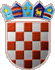 REPUBLIKA HRVATSKA KARLOVAČKA ŽUPANIJA GRAD OZALJTemeljem članka 7. Zakona o proračunu (Narodne novine 8/07, 136/12 i 15/15), članka 33. Statuta Grada Ozlja (Službeni glasnik Grada Ozlja 3/20-pročišćeni tekst), Gradsko vijeće Grada Ozlja, na svojoj 24. sjednici, održanoj dana 19.06.2020. godine, donosi:I IZMJENE I DOPUNE PRORAČUNA GRADA OZLJA ZA 2020. GODINUNASLOVNICAOPĆI DIOČlanak 1.U Proračunu Grada Ozlja za 2020. godinu (Službeni glasnik Grada Ozlja 6/19) u članku 1. mijenja se i glasi: A. Račun prihoda i rashoda:RAČUN PRIHODA I RASHODARASPOLOŽIVA SREDSTAVA IZ PRETHODNIH GODINARAČUN FINANCIRANJAČlanak 2.Prihodi i rashodi, primici i izdaci, po proračunskim klasifikacijama, utvrđeni u Računu prihoda i rashoda i Računu financiranja, mijenjaju se kako slijedi:POSEBNI DIOČlanak 3.Rashodi poslovanja, rashodi za nabavu nefinancijske imovine te izdaci za financijsku imovinu i otplatu zajmova, u ukupnom iznosu od 40.233.778,79 kn za 2020. godinu, raspoređuju se po korisnicima i programima u posebnom dijelu Proračuna kako slijedi:I IZMJENE I DOPUNE PRORAČUNA GRADA OZLJA ZA 2020. GODINUPOSEBNI DIORačun/ Pozicija 1RAZDJEL001Opis2GRADSKO VIJEĆE, URED GRADONAČELNIKAPlan proračuna za 2020. godinu -3340.000,00Povećanje/ smanjenje 4204.000,00R1.2020.5544.000,00Indeks 5/36160,00%GLAVA00101 GRADSKO VIJEĆE, URED GRADONAČELNIKA340.000,00204.000,00544.000,00160,00%Izv. 1	9Program1011Akt. A100110Izv. 132329Akt. A100111Izv. 132323329Akt. A100113Izv. 138381Akt. A100118Izv.	936363RAZDJEL002REDOVNA DJELATNOST GRADSKOG VIJEĆA I UREDA GRADONAČELNIKAPOSLOVANJE GRADSKOG VIJEĆAFunkcija: 0111 Izvršna i zakonodavna tijelaMaterijalni rashodiOstali nespomenuti rashodi poslovanjaPOSLOVANJE UREDA GRADONAČELNIKAFunkcija: 0111 Izvršna i zakonodavna tijelaMaterijalni rashodiRashodi za uslugeOstali nespomenuti rashodi poslovanjaDONACIJE POLITIČKIM STRANKAMAFunkcija: 0111 Izvršna i zakonodavna tijelaOstali rashodiTekuće donacijeKARLOVAČKA ŽUPANIJA - NABAVA MEDICINSKE OPREME, COVID 19Funkcija: 0111 Izvršna i zakonodavna tijelaPomoći dane u inozemstvo i unutar općeg proračunaPomoći unutar općeg proračunaJEDINSTVENI UPRAVNI ODJEL340.000,00101.000,00101.000,00101.000,00208.000,00208.000,0055.000,00153.000,0031.000,0031.000,0031.000,000,000,000,0040.305.276,92204.000,000,000,000,000,000,0025.400,00-25.400,000,000,000,00204.000,00204.000,00204.000,00-615.498,13544.000,00101.000,00101.000,00101.000,00208.000,00208.000,0080.400,00127.600,0031.000,0031.000,0031.000,00204.000,00204.000,00204.000,0039.689.778,79160,00%100,00%100,00%100,00%100,00%100,00%146,18%83,40%100,00%100,00%100,00%98,47%GLAVAIzv.Program00201 JEDINSTVENI UPRAVNI ODJELJAVNA UPRAVA I ADMINISTRACIJA34.263.526,924.260.432,25-513.212,82-63.763,8133.750.314,104.196.668,4498,50%98,50%2011Akt. A201110Izv. 1	4	931RASHODI ZA ZAPOSLENEFunkcija: 0111 Izvršna i zakonodavna tijelaRashodi za zaposlene2.880.200,002.452.000,00-109.263,81-82.000,002.770.936,192.370.000,0096,21%96,66%I IZMJENE I DOPUNE PRORAČUNA GRADA OZLJA ZA 2020. GODINUPOSEBNI DIORačun/ Pozicija 1Akt. A401412Izv. 13535138386Akt. A401416Izv. 132323Akt. A401417Opis2UPRAVLJANJE CENTROM ZA GOSPODARENJE OTPADOM KARLOVAČKE ŽUPANIJEFunkcija: 0510 Gospodarenje otpadomSubvencijeSubvencije trgovačkim društvima u javnom sektoruOstali rashodiKapitalne pomoćiDERATIZACIJAFunkcija: 0560 Poslovi i usluge zaštite okoliša koji nisu drugdje svrstaniMaterijalni rashodiRashodi za uslugePROJEKT "PoKUPI, ISKORISTI, OČISTI"Plan proračuna za 2020. godinu -3287.216,0334.426,5634.426,56252.789,47252.789,47135.000,00135.000,00135.000,000,00Povećanje/ smanjenje 40,000,000,000,000,00-12.000,00-12.000,00-12.000,0010.500,00R1.2020.5287.216,0334.426,5634.426,56252.789,47252.789,47123.000,00123.000,00123.000,0010.500,00Indeks 5/36100,00%100,00%100,00%100,00%100,00%91,11%91,11%91,11%Izv.432323Funkcija: 0510 Gospodarenje otpadomMaterijalni rashodiRashodi za usluge0,000,0010.500,0010.500,0010.500,0010.500,00Akt. K401416Izv. 1	93636338386NABAVA SPREMNIKA ZA ODVOJENO PRIKUPLJANJE OTPADAFunkcija: 0510 Gospodarenje otpadomPomoći dane u inozemstvo i unutar općeg proračunaPomoći unutar općeg proračunaOstali rashodiKapitalne pomoći113.500,00113.500,00113.500,000,000,0054.000,000,000,0054.000,0054.000,00167.500,00113.500,00113.500,0054.000,0054.000,00147,58%100,00%100,00%GLAVAIzv. 1	4Program00202 PRORAČUNSKI KORISNIK: 27476- PUČKO OTVORENO UČILIŠTEPOSLOVANJE PUČKOG OTVORENOG UČILIŠTA KATARINA ZRINSKA181.730,00181.730,00-15.000,00-15.000,00166.730,00166.730,0091,75%91,75%2012Akt. A201210Izv. 1	43131131231332321OBAVLJANJE REDOVNE DJELATNOSTI POUFunkcija: 0820 Službe kulture Rashodi za zaposlene PlaćeOstali rashodi za zaposlene Doprinosi na plaće Materijalni rashodiNaknade troškova zaposlenima181.730,0087.750,0073.000,002.750,0012.000,0093.980,002.800,00-15.000,00-23.000,00-20.000,000,00-3.000,008.000,000,00166.730,0064.750,0053.000,002.750,009.000,00101.980,002.800,0091,75%73,79%72,60%100,00%75,00%108,51%100,00%I IZMJENE I DOPUNE PRORAČUNA GRADA OZLJA ZA 2020. GODINUPOSEBNI DIORačun/ Pozicija 1322323329Rashodi za materijal i energiju Rashodi za uslugeOstali nespomenuti rashodi poslovanjaOpis2Plan proračuna za 2020. godinu -37.000,0075.480,008.700,00Povećanje/ smanjenje 4-3.200,0012.200,00-1.000,00R1.2020.53.800,0087.680,007.700,00Indeks 5/3654,29%116,16%88,51%GLAVAIzv.Program00203 PRORAČUNSKI KORISNIK: 42694-GRADSKA KNJIŽNICA I ČITAONICA I.BELOSTENACPOSLOVANJE GRADSKE KNJIŽNICE I ČITAONICE IVAN BELOSTENAC359.000,00359.000,0088.290,0088.290,00447.290,00447.290,00124,59%124,59%2013Akt. A201310Izv. 1	4313113123133232132232332934343Akt. K201311Izv. 1 3 4 5	94242242445451OBAVLJANJE REDOVNE DJELATNOSTI GRADSKE KNJIŽNICE I ČITAONICEFunkcija: 0820 Službe kulture Rashodi za zaposlene PlaćeOstali rashodi za zaposleneDoprinosi na plaćeMaterijalni rashodiNaknade troškova zaposlenima Rashodi za materijal i energiju Rashodi za uslugeOstali nespomenuti rashodi poslovanjaFinancijski rashodiOstali financijski rashodiOPREMANJE KNJIŽNICE I ČITAONICEFunkcija: 0820 Službe kultureRashodi za nabavu proizvedene dugotrajne imovinePostrojenja i opremaKnjige, umjetnička djela i ostale izložbene vrijednosti Rashodi za dodatna ulaganja na nefinancijskoj imovini Dodatna ulaganja na građevinskim objektima327.000,00137.500,00112.000,004.500,0021.000,00188.500,0022.680,0022.500,00131.430,0011.890,001.000,001.000,0032.000,0032.000,000,0032.000,000,000,002.800,00-5.200,00-4.500,000,00-700,008.000,00-2.000,002.500,007.500,000,000,000,0085.490,005.490,001.500,003.990,0080.000,0080.000,00329.800,00132.300,00107.500,004.500,0020.300,00196.500,0020.680,0025.000,00138.930,0011.890,001.000,001.000,00117.490,0037.490,001.500,0035.990,0080.000,0080.000,00100,86%96,22%95,98%100,00%96,67%104,24%91,18%111,11%105,71%100,00%100,00%100,00%367,16%117,16%112,47%2014Članak 4.Ova Odluka o I. izmjenama i dopunama Proračuna Grada Ozlja za 2020. godinu stupa na snagu osmog dana od dana objave, a objavit će se u Službenom glasniku Grada Ozlja.PREDSJEDNIK GRADSKOG VIJEĆA:Stjepan ZoretićKLASA:400-08/20-01/02 URBROJ:2133/05-01-20-01Dostaviti:Ministarstvo financija (e dostava: lokalni.proracuni@mfin.hr)Ministarstvo financija, Uprava za financijsko upravljanje, unutarnju reviziju i nadzor, Sektor za financijski i proračunski nadzor, Katančićeva 5, 10000 Zagreb, AR (uz izvadak zapisnika)RačunovodstvoSlužbeni glasnik Grada Ozljawww.ozalj.hrDokumentacijaPismohranaPrihodi poslovanja28.454.785,80 kn-3.384.559,70 kn25.070.226,10 knPrihodi od prodaje nefinancijske imovine43.000,00 kn0,00 kn43.000,00 knUKUPNO PRIHODA28.497.785,80 kn-3.384.559,70 kn25.113.226,10 knRashodi poslovanja20.723.346,34 kn1.819.661,11 kn22.543.007,45 knRashodi za nabavu nefinancijske imovine19.773.930,58 kn-2.231.159,24 kn17.542.771,34 knUKUPNO RASHODARAZLIKA VIŠAK/MANJAK40.497.276,92 kn-411.498,13 kn40.085.778,79 knUKUPNO RASHODARAZLIKA VIŠAK/MANJAK-11.999.491,12 kn-2.973.061,57 kn-14.972.552,69 knUkupan donos viška/manjka iz prethodnih godina12.147.491,12 kn2.973.061,57 kn15.120.552,69 knDio koji će se rasporediti/pokriti u razdoblju12.147.491,12 kn2.973.061,57 kn15.120.552,69 knPrimici od financijske imovine i zaduživanja0,00 kn0,00 kn0,00 knIzdaci za financijsku imovinu i otplate zajmova148.000,00 kn0,00 kn148.000,00 knNETO FINANCIRANJE-148.000,00 kn0,00 kn-148.000,00 knVIŠAK/MANJAK + NETO FINANCIRANJE + RASPOLOŽIVA SREDSTVA IZ PRETHODNIH GODINA0,00 kn0,00 kn0,00 knI IZMJENE I DOPUNE PRORAČUNA GRADA OZLJA ZA 2020. GODINUA. RAČUN PRIHODA I RASHODA - PRIHODII IZMJENE I DOPUNE PRORAČUNA GRADA OZLJA ZA 2020. GODINUA. RAČUN PRIHODA I RASHODA - PRIHODII IZMJENE I DOPUNE PRORAČUNA GRADA OZLJA ZA 2020. GODINUA. RAČUN PRIHODA I RASHODA - PRIHODII IZMJENE I DOPUNE PRORAČUNA GRADA OZLJA ZA 2020. GODINUA. RAČUN PRIHODA I RASHODA - PRIHODII IZMJENE I DOPUNE PRORAČUNA GRADA OZLJA ZA 2020. GODINUA. RAČUN PRIHODA I RASHODA - PRIHODII IZMJENE I DOPUNE PRORAČUNA GRADA OZLJA ZA 2020. GODINUA. RAČUN PRIHODA I RASHODA - PRIHODII IZMJENE I DOPUNE PRORAČUNA GRADA OZLJA ZA 2020. GODINUA. RAČUN PRIHODA I RASHODA - PRIHODIRačun/ Pozicija1Račun/ Pozicija1Opis2Plan proračuna za 2020. godinu -3Povećanje/ smanjenje4R1.2020.5Indeks 5/366Prihodi poslovanja28.454.785,80-3.384.559,7025.070.226,1088,11%61Prihodi od poreza18.250.330,00-3.693.127,9714.557.202,0379,76%611Porez i prirez na dohodak17.465.330,00-3.693.127,9713.772.202,0378,85%613Porezi na imovinu655.000,000,00655.000,00100,00%614Porezi na robu i usluge130.000,000,00130.000,00100,00%63Pomoći iz inozemstva i od subjekata unutar općeg proračuna3.185.355,804.901.937,238.087.293,03253,89%632Pomoći od međunarodnih organizacija te institucija i tijela EU0,00319.370,98319.370,98633Pomoći proračunu iz drugih proračuna577.476,873.512.361,944.089.838,81708,23%634Pomoći od izvanproračunskih korisnika656.800,00292.762,50949.562,50144,57%636Pomoći proračunskim korisnicima iz proračuna koji im nije nadležan66.920,003.000,0069.920,00104,48%638Pomoći temeljem prijenosa EU sredstava1.884.158,93774.441,812.658.600,74141,10%64Prihodi od imovine378.000,0053.800,00431.800,00114,23%641Prihodi od financijske imovine5.000,000,005.000,00100,00%642Prihodi od nefinancijske imovine373.000,0053.800,00426.800,00114,42%65Prihodi od upravnih i administrativnih pristojbi, pristojbi po posebnim propisima i naknada3.138.800,00-1.304.109,611.834.690,3958,45%651Upravne i administrativne pristojbe53.000,000,0053.000,00100,00%652Prihodi po posebnim propisima1.855.800,00-334.109,611.521.690,3982,00%653Komunalni doprinosi i naknade1.230.000,00-970.000,00260.000,0021,14%66Prihodi od prodaje proizvoda i roba te pruženih usluga i prihodi od donacija3.499.300,00-3.343.059,35156.240,654,46%661Prihodi od prodaje proizvoda i robe te pruženih usluga97.000,00-15.000,0082.000,0084,54%663Donacije od pravnih i fizičkih osoba izvan opće države3.402.300,00-3.328.059,3574.240,652,18%68Kazne, upravne mjere i ostali prihodi3.000,000,003.000,00100,00%681Kazne i upravne mjere3.000,000,003.000,00100,00%7Prihodi od prodaje nefinancijske imovine43.000,000,0043.000,00100,00%71Prihodi od prodaje neproizvedene dugotrajne imovine25.000,000,0025.000,00100,00%711Prihodi od prodaje materijalne imovine - prirodnih bogatstava25.000,000,0025.000,00100,00%72Prihodi od prodaje proizvedene dugotrajne imovine18.000,000,0018.000,00100,00%I IZMJENE I DOPUNE PRORAČUNA GRADA OZLJA ZA 2020. GODINUA. RAČUN PRIHODA I RASHODA - PRIHODII IZMJENE I DOPUNE PRORAČUNA GRADA OZLJA ZA 2020. GODINUA. RAČUN PRIHODA I RASHODA - PRIHODII IZMJENE I DOPUNE PRORAČUNA GRADA OZLJA ZA 2020. GODINUA. RAČUN PRIHODA I RASHODA - PRIHODII IZMJENE I DOPUNE PRORAČUNA GRADA OZLJA ZA 2020. GODINUA. RAČUN PRIHODA I RASHODA - PRIHODII IZMJENE I DOPUNE PRORAČUNA GRADA OZLJA ZA 2020. GODINUA. RAČUN PRIHODA I RASHODA - PRIHODII IZMJENE I DOPUNE PRORAČUNA GRADA OZLJA ZA 2020. GODINUA. RAČUN PRIHODA I RASHODA - PRIHODII IZMJENE I DOPUNE PRORAČUNA GRADA OZLJA ZA 2020. GODINUA. RAČUN PRIHODA I RASHODA - PRIHODIRačun/ Pozicija1Račun/ Pozicija1Opis2Plan proračuna za 2020. godinu -3Povećanje/ smanjenje4R1.2020.5Indeks 5/36721Prihodi od prodaje građevinskih objekata18.000,000,0018.000,00100,00%UKUPNO28.497.785,80-3.384.559,7025.113.226,1088,12%I IZMJENE I DOPUNE PRORAČUNA GRADA OZLJA ZA 2020. GODINUA. RAČUN PRIHODA I RASHODA - RASHODII IZMJENE I DOPUNE PRORAČUNA GRADA OZLJA ZA 2020. GODINUA. RAČUN PRIHODA I RASHODA - RASHODII IZMJENE I DOPUNE PRORAČUNA GRADA OZLJA ZA 2020. GODINUA. RAČUN PRIHODA I RASHODA - RASHODII IZMJENE I DOPUNE PRORAČUNA GRADA OZLJA ZA 2020. GODINUA. RAČUN PRIHODA I RASHODA - RASHODII IZMJENE I DOPUNE PRORAČUNA GRADA OZLJA ZA 2020. GODINUA. RAČUN PRIHODA I RASHODA - RASHODII IZMJENE I DOPUNE PRORAČUNA GRADA OZLJA ZA 2020. GODINUA. RAČUN PRIHODA I RASHODA - RASHODII IZMJENE I DOPUNE PRORAČUNA GRADA OZLJA ZA 2020. GODINUA. RAČUN PRIHODA I RASHODA - RASHODIRačun/ Pozicija1Račun/ Pozicija1Opis2Plan proračuna za 2020. godinu -3Povećanje/ smanjenje4R1.2020.5Indeks 5/363Rashodi poslovanja20.723.346,341.819.661,1122.543.007,45108,78%31Rashodi za zaposlene6.429.778,72-222.342,896.207.435,8396,54%311Plaće5.281.500,00-189.902,175.091.597,8396,40%312Ostali rashodi za zaposlene283.650,000,00283.650,00100,00%313Doprinosi na plaće864.628,72-32.440,72832.188,0096,25%32Materijalni rashodi9.376.313,87210.804,009.587.117,87102,25%321Naknade troškova zaposlenima505.830,00-66.753,41439.076,5986,80%322Rashodi za materijal i energiju1.860.061,70110.985,001.971.046,70105,97%323Rashodi za usluge6.354.799,92144.286,226.499.086,14102,27%324Naknade troškova osobama izvan radnog odnosa24.450,001.636,1926.086,19106,69%329Ostali nespomenuti rashodi poslovanja631.172,2520.650,00651.822,25103,27%34Financijski rashodi52.000,001.300,0053.300,00102,50%342Kamate za primljene zajmove18.000,001.200,0019.200,00106,67%343Ostali financijski rashodi34.000,00100,0034.100,00100,29%35Subvencije634.426,56783.100,001.417.526,56223,43%351Subvencije trgovačkim društvima u javnom sektoru34.426,56683.100,00717.526,562084,22%352Subvencije trgovačkim društvima, zadrugama, poljoprivrednicima i obrtnicima izvan javnog sektora600.000,00100.000,00700.000,00116,67%36Pomoći dane u inozemstvo i unutar općeg proračuna1.038.500,00865.000,001.903.500,00183,29%363Pomoći unutar općeg proračuna363.500,00354.000,00717.500,00197,39%366Pomoći proračunskim korisnicima drugih proračuna675.000,00511.000,001.186.000,00175,70%37Naknade građanima i kućanstvima na temelju osiguranja i druge naknade1.125.000,00-33.000,001.092.000,0097,07%372Ostale naknade građanima i kućanstvima iz proračuna1.125.000,00-33.000,001.092.000,0097,07%38Ostali rashodi2.067.327,19214.800,002.282.127,19110,39%381Tekuće donacije1.480.612,72-117.000,001.363.612,7292,10%382Kapitalne donacije213.925,000,00213.925,00100,00%383Kazne, penali i naknade štete120.000,00-50.000,0070.000,0058,33%386Kapitalne pomoći252.789,47381.800,00634.589,47251,03%I IZMJENE I DOPUNE PRORAČUNA GRADA OZLJA ZA 2020. GODINUA. RAČUN PRIHODA I RASHODA - RASHODII IZMJENE I DOPUNE PRORAČUNA GRADA OZLJA ZA 2020. GODINUA. RAČUN PRIHODA I RASHODA - RASHODII IZMJENE I DOPUNE PRORAČUNA GRADA OZLJA ZA 2020. GODINUA. RAČUN PRIHODA I RASHODA - RASHODII IZMJENE I DOPUNE PRORAČUNA GRADA OZLJA ZA 2020. GODINUA. RAČUN PRIHODA I RASHODA - RASHODII IZMJENE I DOPUNE PRORAČUNA GRADA OZLJA ZA 2020. GODINUA. RAČUN PRIHODA I RASHODA - RASHODII IZMJENE I DOPUNE PRORAČUNA GRADA OZLJA ZA 2020. GODINUA. RAČUN PRIHODA I RASHODA - RASHODII IZMJENE I DOPUNE PRORAČUNA GRADA OZLJA ZA 2020. GODINUA. RAČUN PRIHODA I RASHODA - RASHODIRačun/ Pozicija1Račun/ Pozicija1Opis2Plan proračuna za 2020. godinu -3Povećanje/ smanjenje4R1.2020.5Indeks 5/364Rashodi za nabavu nefinancijske imovine19.773.930,58-2.231.159,2417.542.771,3488,72%41Rashodi za nabavu neproizvedene imovine125.000,00218.698,85343.698,85274,96%411Materijalna imovina - prirodna bogatstva125.000,00114.698,85239.698,85191,76%412Nematerijalna imovina0,00104.000,00104.000,0042Rashodi za nabavu proizvedene dugotrajne imovine11.522.457,73-2.004.874,559.517.583,1882,60%421Građevinski objekti10.267.875,00-3.188.093,807.079.781,2068,95%422Postrojenja i oprema851.674,03328.166,751.179.840,78138,53%423Prijevozna sredstva32.000,000,0032.000,00100,00%424Knjige, umjetnička djela i ostale izložbene vrijednosti102.000,0095.990,00197.990,00194,11%426Nematerijalna proizvedena imovina268.908,70759.062,501.027.971,20382,28%45Rashodi za dodatna ulaganja na nefinancijskoj imovini8.126.472,85-444.983,547.681.489,3194,52%451Dodatna ulaganja na građevinskim objektima8.093.823,20-412.333,897.681.489,3194,91%454Dodatna ulaganja za ostalu nefinancijsku imovinu32.649,65-32.649,650,000,00%UKUPNO40.497.276,92-411.498,1340.085.778,7998,98%I IZMJENE I DOPUNE PRORAČUNA GRADA OZLJA ZA 2020. GODINUA. RASPOLOŽIVA SREDSTVA IZ PRETHODNIH GODINAI IZMJENE I DOPUNE PRORAČUNA GRADA OZLJA ZA 2020. GODINUA. RASPOLOŽIVA SREDSTVA IZ PRETHODNIH GODINAI IZMJENE I DOPUNE PRORAČUNA GRADA OZLJA ZA 2020. GODINUA. RASPOLOŽIVA SREDSTVA IZ PRETHODNIH GODINAI IZMJENE I DOPUNE PRORAČUNA GRADA OZLJA ZA 2020. GODINUA. RASPOLOŽIVA SREDSTVA IZ PRETHODNIH GODINAI IZMJENE I DOPUNE PRORAČUNA GRADA OZLJA ZA 2020. GODINUA. RASPOLOŽIVA SREDSTVA IZ PRETHODNIH GODINAI IZMJENE I DOPUNE PRORAČUNA GRADA OZLJA ZA 2020. GODINUA. RASPOLOŽIVA SREDSTVA IZ PRETHODNIH GODINAI IZMJENE I DOPUNE PRORAČUNA GRADA OZLJA ZA 2020. GODINUA. RASPOLOŽIVA SREDSTVA IZ PRETHODNIH GODINARačun/ Pozicija1Račun/ Pozicija1Opis2Plan proračuna za 2020. godinu -3Povećanje/ smanjenje4R1.2020.5Indeks 5/369Vlastiti izvori12.147.491,122.973.061,5715.120.552,69124,47%92Rezultat poslovanja12.147.491,122.973.061,5715.120.552,69124,47%922Višak/manjak prihoda12.147.491,122.973.061,5715.120.552,69124,47%UKUPNO12.147.491,122.973.061,5715.120.552,69124,47%I IZMJENE I DOPUNE PRORAČUNA GRADA OZLJA ZA 2020. GODINUB. RAČUN FINANCIRANJAI IZMJENE I DOPUNE PRORAČUNA GRADA OZLJA ZA 2020. GODINUB. RAČUN FINANCIRANJAI IZMJENE I DOPUNE PRORAČUNA GRADA OZLJA ZA 2020. GODINUB. RAČUN FINANCIRANJAI IZMJENE I DOPUNE PRORAČUNA GRADA OZLJA ZA 2020. GODINUB. RAČUN FINANCIRANJAI IZMJENE I DOPUNE PRORAČUNA GRADA OZLJA ZA 2020. GODINUB. RAČUN FINANCIRANJAI IZMJENE I DOPUNE PRORAČUNA GRADA OZLJA ZA 2020. GODINUB. RAČUN FINANCIRANJAI IZMJENE I DOPUNE PRORAČUNA GRADA OZLJA ZA 2020. GODINUB. RAČUN FINANCIRANJARačun/ Pozicija1Račun/ Pozicija1Opis2Plan proračuna za 2020. godinu -3Povećanje/ smanjenje4R1.2020.5Indeks 5/365Izdaci za financijsku imovinu i otplate zajmova148.000,000,00148.000,00100,00%54Izdaci za otplatu glavnice primljenih zajmova148.000,000,00148.000,00100,00%542Otplata glavnice primljenih zajmova od banaka i ostalih financijskih institucija u javnom sektoru148.000,000,00148.000,00100,00%UKUPNO148.000,000,00148.000,00100,00%I IZMJENE I DOPUNE PRORAČUNA GRADA OZLJA ZA 2020. GODINUPOSEBNI DIOI IZMJENE I DOPUNE PRORAČUNA GRADA OZLJA ZA 2020. GODINUPOSEBNI DIOI IZMJENE I DOPUNE PRORAČUNA GRADA OZLJA ZA 2020. GODINUPOSEBNI DIOI IZMJENE I DOPUNE PRORAČUNA GRADA OZLJA ZA 2020. GODINUPOSEBNI DIOI IZMJENE I DOPUNE PRORAČUNA GRADA OZLJA ZA 2020. GODINUPOSEBNI DIOI IZMJENE I DOPUNE PRORAČUNA GRADA OZLJA ZA 2020. GODINUPOSEBNI DIOI IZMJENE I DOPUNE PRORAČUNA GRADA OZLJA ZA 2020. GODINUPOSEBNI DIOI IZMJENE I DOPUNE PRORAČUNA GRADA OZLJA ZA 2020. GODINUPOSEBNI DIOI IZMJENE I DOPUNE PRORAČUNA GRADA OZLJA ZA 2020. GODINUPOSEBNI DIOI IZMJENE I DOPUNE PRORAČUNA GRADA OZLJA ZA 2020. GODINUPOSEBNI DIOI IZMJENE I DOPUNE PRORAČUNA GRADA OZLJA ZA 2020. GODINUPOSEBNI DIOI IZMJENE I DOPUNE PRORAČUNA GRADA OZLJA ZA 2020. GODINUPOSEBNI DIOI IZMJENE I DOPUNE PRORAČUNA GRADA OZLJA ZA 2020. GODINUPOSEBNI DIOI IZMJENE I DOPUNE PRORAČUNA GRADA OZLJA ZA 2020. GODINUPOSEBNI DIOI IZMJENE I DOPUNE PRORAČUNA GRADA OZLJA ZA 2020. GODINUPOSEBNI DIOI IZMJENE I DOPUNE PRORAČUNA GRADA OZLJA ZA 2020. GODINUPOSEBNI DIORačun/ Pozicija1Račun/ Pozicija1Račun/ Pozicija1Račun/ Pozicija1Račun/ Pozicija1Račun/ Pozicija1Račun/ Pozicija1Račun/ Pozicija1Račun/ Pozicija1Račun/ Pozicija1Račun/ Pozicija1Opis2Plan proračuna za 2020. godinu -3Povećanje/ smanjenje4R1.2020.5Indeks 5/36311311311311311Plaće2.010.000,00-70.000,001.940.000,0096,52%312312312312312Ostali rashodi za zaposlene106.000,000,00106.000,00100,00%313313313313313Doprinosi na plaće336.000,00-12.000,00324.000,0096,43%3232323232Materijalni rashodi397.200,00-27.363,81369.836,1993,11%321321321321321Naknade troškova zaposlenima190.400,00-29.000,00161.400,0084,77%323323323323323Rashodi za usluge28.000,000,0028.000,00100,00%324324324324324Naknade troškova osobama izvan radnog odnosa14.800,001.636,1916.436,19111,06%329329329329329Ostali nespomenuti rashodi poslovanja164.000,000,00164.000,00100,00%3434343434Financijski rashodi31.000,00100,0031.100,00100,32%343343343343343Ostali financijski rashodi31.000,00100,0031.100,00100,32%Akt. A201111Akt. A201111Akt. A201111Akt. A201111Akt. A201111Akt. A201111Akt. A201111Akt. A201111Akt. A201111Akt. A201111Akt. A201111NABAVA SREDSTAVA, PROIZVODA I USLUGA ZA RAD UPRAVEFunkcija: 0111 Izvršna i zakonodavna tijela1.319.232,2525.000,001.344.232,25101,90%Izv.1NABAVA SREDSTAVA, PROIZVODA I USLUGA ZA RAD UPRAVEFunkcija: 0111 Izvršna i zakonodavna tijela1.319.232,2525.000,001.344.232,25101,90%3232323232Materijalni rashodi1.199.232,2575.000,001.274.232,25106,25%322322322322322Rashodi za materijal i energiju199.000,005.000,00204.000,00102,51%323323323323323Rashodi za usluge883.125,0050.000,00933.125,00105,66%324324324324324Naknade troškova osobama izvan radnog odnosa2.000,000,002.000,00100,00%329329329329329Ostali nespomenuti rashodi poslovanja115.107,2520.000,00135.107,25117,38%3838383838Ostali rashodi120.000,00-50.000,0070.000,0058,33%383383383383383Kazne, penali i naknade štete120.000,00-50.000,0070.000,0058,33%Akt. K201112Akt. K201112Akt. K201112Akt. K201112Akt. K201112Akt. K201112Akt. K201112Akt. K201112Akt. K201112Akt. K201112Akt. K201112OPREMANJE JAVNE UPRAVE I ADMINISTRACIJEFunkcija: 0111 Izvršna i zakonodavna tijela61.000,0020.500,0081.500,00133,61%Izv.1OPREMANJE JAVNE UPRAVE I ADMINISTRACIJEFunkcija: 0111 Izvršna i zakonodavna tijela61.000,0020.500,0081.500,00133,61%4242424242Rashodi za nabavu proizvedene dugotrajne imovine61.000,0020.500,0081.500,00133,61%422422422422422Postrojenja i oprema11.000,0020.500,0031.500,00286,36%426426426426426Nematerijalna proizvedena imovina50.000,000,0050.000,00100,00%Program2016Program2016Program2016Program2016Program2016Program2016Program2016Program2016Program2016Program2016Program2016PROGRAM JAVNIH POTREBA U KULTURI400.000,00-100.000,00300.000,0075,00%Akt. A201612Akt. A201612Akt. A201612Akt. A201612Akt. A201612Akt. A201612Akt. A201612Akt. A201612Akt. A201612Akt. A201612Akt. A201612ZAKUP PROSTORA ZA RAD USTANOVA U KULTURIFunkcija: 0820 Službe kulture300.000,00-100.000,00200.000,0066,67%Izv.1ZAKUP PROSTORA ZA RAD USTANOVA U KULTURIFunkcija: 0820 Službe kulture300.000,00-100.000,00200.000,0066,67%3232323232Materijalni rashodi300.000,00-204.000,0096.000,0032,00%323323323323323Rashodi za usluge300.000,00-204.000,0096.000,0032,00%4141414141Rashodi za nabavu neproizvedene imovine0,00104.000,00104.000,00I IZMJENE I DOPUNE PRORAČUNA GRADA OZLJA ZA 2020. GODINUPOSEBNI DIOI IZMJENE I DOPUNE PRORAČUNA GRADA OZLJA ZA 2020. GODINUPOSEBNI DIOI IZMJENE I DOPUNE PRORAČUNA GRADA OZLJA ZA 2020. GODINUPOSEBNI DIOI IZMJENE I DOPUNE PRORAČUNA GRADA OZLJA ZA 2020. GODINUPOSEBNI DIOI IZMJENE I DOPUNE PRORAČUNA GRADA OZLJA ZA 2020. GODINUPOSEBNI DIOI IZMJENE I DOPUNE PRORAČUNA GRADA OZLJA ZA 2020. GODINUPOSEBNI DIOI IZMJENE I DOPUNE PRORAČUNA GRADA OZLJA ZA 2020. GODINUPOSEBNI DIOI IZMJENE I DOPUNE PRORAČUNA GRADA OZLJA ZA 2020. GODINUPOSEBNI DIOI IZMJENE I DOPUNE PRORAČUNA GRADA OZLJA ZA 2020. GODINUPOSEBNI DIOI IZMJENE I DOPUNE PRORAČUNA GRADA OZLJA ZA 2020. GODINUPOSEBNI DIOI IZMJENE I DOPUNE PRORAČUNA GRADA OZLJA ZA 2020. GODINUPOSEBNI DIOI IZMJENE I DOPUNE PRORAČUNA GRADA OZLJA ZA 2020. GODINUPOSEBNI DIOI IZMJENE I DOPUNE PRORAČUNA GRADA OZLJA ZA 2020. GODINUPOSEBNI DIOI IZMJENE I DOPUNE PRORAČUNA GRADA OZLJA ZA 2020. GODINUPOSEBNI DIOI IZMJENE I DOPUNE PRORAČUNA GRADA OZLJA ZA 2020. GODINUPOSEBNI DIOI IZMJENE I DOPUNE PRORAČUNA GRADA OZLJA ZA 2020. GODINUPOSEBNI DIORačun/ Pozicija1Račun/ Pozicija1Račun/ Pozicija1Račun/ Pozicija1Račun/ Pozicija1Račun/ Pozicija1Račun/ Pozicija1Račun/ Pozicija1Račun/ Pozicija1Račun/ Pozicija1Račun/ Pozicija1Opis2Plan proračuna za 2020. godinu -3Povećanje/ smanjenje4R1.2020.5Indeks 5/36412412412412412Nematerijalna imovina0,00104.000,00104.000,00Akt. A201613Akt. A201613Akt. A201613Akt. A201613Akt. A201613Akt. A201613Akt. A201613Akt. A201613Akt. A201613Akt. A201613Akt. A201613FINANCIRANJE PROJEKATA U KULTURIFunkcija: 0820 Službe kulture100.000,000,00100.000,00100,00%Izv.1FINANCIRANJE PROJEKATA U KULTURIFunkcija: 0820 Službe kulture100.000,000,00100.000,00100,00%3838383838Ostali rashodi100.000,000,00100.000,00100,00%381381381381381Tekuće donacije100.000,000,00100.000,00100,00%Program2017Program2017Program2017Program2017Program2017Program2017Program2017Program2017Program2017Program2017Program2017PROGRAM JAVNIH POTREBA U ŠKOLSTVU1.076.000,00518.000,001.594.000,00148,14%Akt. A201710Akt. A201710Akt. A201710Akt. A201710Akt. A201710Akt. A201710Akt. A201710Akt. A201710Akt. A201710Akt. A201710Akt. A201710FINANCIRANJE AKTIVNOSTI ŠKOLAFunkcija: 0912 Osnovno obrazovanje490.000,00466.000,00956.000,00195,10%Izv.19FINANCIRANJE AKTIVNOSTI ŠKOLAFunkcija: 0912 Osnovno obrazovanje490.000,00466.000,00956.000,00195,10%3636363636Pomoći dane u inozemstvo i unutar općeg proračuna390.000,00481.000,00871.000,00223,33%366366366366366Pomoći proračunskim korisnicima drugih proračuna390.000,00481.000,00871.000,00223,33%3737373737Naknade građanima i kućanstvima na temelju osiguranja i druge naknade100.000,00-15.000,0085.000,0085,00%372372372372372Ostale naknade građanima i kućanstvima iz proračuna100.000,00-15.000,0085.000,0085,00%Akt. A201711Akt. A201711Akt. A201711Akt. A201711Akt. A201711Akt. A201711Akt. A201711Akt. A201711Akt. A201711Akt. A201711Akt. A201711STIPENDIRANJE UČENIKA I STUDENATAFunkcija: 1070 Socijalna pomoć stanovništvu koje nije obuhvaćeno redovnim socijalnim programima255.000,0050.000,00305.000,00119,61%Izv.1STIPENDIRANJE UČENIKA I STUDENATAFunkcija: 1070 Socijalna pomoć stanovništvu koje nije obuhvaćeno redovnim socijalnim programima255.000,0050.000,00305.000,00119,61%3737373737Naknade građanima i kućanstvima na temelju osiguranja i druge naknade255.000,0050.000,00305.000,00119,61%372372372372372Ostale naknade građanima i kućanstvima iz proračuna255.000,0050.000,00305.000,00119,61%Akt. A201712Akt. A201712Akt. A201712Akt. A201712Akt. A201712Akt. A201712Akt. A201712Akt. A201712Akt. A201712Akt. A201712Akt. A201712FINANCIRANJE PRIJEVOZA ZA SREDNJE ŠKOLEFunkcija: 0920 Srednjoškolsko obrazovanje111.000,00-21.000,0090.000,0081,08%Izv.1FINANCIRANJE PRIJEVOZA ZA SREDNJE ŠKOLEFunkcija: 0920 Srednjoškolsko obrazovanje111.000,00-21.000,0090.000,0081,08%3737373737Naknade građanima i kućanstvima na temelju osiguranja i druge naknade111.000,00-21.000,0090.000,0081,08%372372372372372Ostale naknade građanima i kućanstvima iz proračuna111.000,00-21.000,0090.000,0081,08%Akt. A201713Akt. A201713Akt. A201713Akt. A201713Akt. A201713Akt. A201713Akt. A201713Akt. A201713Akt. A201713Akt. A201713Akt. A201713SUFINANCIRANJE UDŽBENIKAFunkcija: 0912 Osnovno obrazovanje50.000,000,0050.000,00100,00%Izv.1SUFINANCIRANJE UDŽBENIKAFunkcija: 0912 Osnovno obrazovanje50.000,000,0050.000,00100,00%3737373737Naknade građanima i kućanstvima na temelju osiguranja i druge naknade50.000,000,0050.000,00100,00%372372372372372Ostale naknade građanima i kućanstvima iz proračuna50.000,000,0050.000,00100,00%Akt. A201714Akt. A201714Akt. A201714Akt. A201714Akt. A201714Akt. A201714Akt. A201714Akt. A201714Akt. A201714Akt. A201714Akt. A201714SUFINANCIRANJE UDŽBENIKA-SREDNJE ŠKOLEFunkcija: 0920 Srednjoškolsko obrazovanje80.000,000,0080.000,00100,00%Izv.1SUFINANCIRANJE UDŽBENIKA-SREDNJE ŠKOLEFunkcija: 0920 Srednjoškolsko obrazovanje80.000,000,0080.000,00100,00%3737373737Naknade građanima i kućanstvima na temelju osiguranja i druge naknade80.000,000,0080.000,00100,00%372372372372372Ostale naknade građanima i kućanstvima iz proračuna80.000,000,0080.000,00100,00%Akt. A201715Akt. A201715Akt. A201715Akt. A201715Akt. A201715Akt. A201715Akt. A201715Akt. A201715Akt. A201715Akt. A201715Akt. A201715SUFINANCIRANJE PRIJEVOZA STUDENATAFunkcija: 0940 Visoka naobrazba90.000,00-7.000,0083.000,0092,22%Izv.1SUFINANCIRANJE PRIJEVOZA STUDENATAFunkcija: 0940 Visoka naobrazba90.000,00-7.000,0083.000,0092,22%3737373737Naknade građanima i kućanstvima na temelju osiguranja i druge naknade90.000,00-7.000,0083.000,0092,22%I IZMJENE I DOPUNE PRORAČUNA GRADA OZLJA ZA 2020. GODINUPOSEBNI DIOI IZMJENE I DOPUNE PRORAČUNA GRADA OZLJA ZA 2020. GODINUPOSEBNI DIOI IZMJENE I DOPUNE PRORAČUNA GRADA OZLJA ZA 2020. GODINUPOSEBNI DIOI IZMJENE I DOPUNE PRORAČUNA GRADA OZLJA ZA 2020. GODINUPOSEBNI DIOI IZMJENE I DOPUNE PRORAČUNA GRADA OZLJA ZA 2020. GODINUPOSEBNI DIOI IZMJENE I DOPUNE PRORAČUNA GRADA OZLJA ZA 2020. GODINUPOSEBNI DIOI IZMJENE I DOPUNE PRORAČUNA GRADA OZLJA ZA 2020. GODINUPOSEBNI DIOI IZMJENE I DOPUNE PRORAČUNA GRADA OZLJA ZA 2020. GODINUPOSEBNI DIOI IZMJENE I DOPUNE PRORAČUNA GRADA OZLJA ZA 2020. GODINUPOSEBNI DIOI IZMJENE I DOPUNE PRORAČUNA GRADA OZLJA ZA 2020. GODINUPOSEBNI DIOI IZMJENE I DOPUNE PRORAČUNA GRADA OZLJA ZA 2020. GODINUPOSEBNI DIOI IZMJENE I DOPUNE PRORAČUNA GRADA OZLJA ZA 2020. GODINUPOSEBNI DIOI IZMJENE I DOPUNE PRORAČUNA GRADA OZLJA ZA 2020. GODINUPOSEBNI DIOI IZMJENE I DOPUNE PRORAČUNA GRADA OZLJA ZA 2020. GODINUPOSEBNI DIOI IZMJENE I DOPUNE PRORAČUNA GRADA OZLJA ZA 2020. GODINUPOSEBNI DIOI IZMJENE I DOPUNE PRORAČUNA GRADA OZLJA ZA 2020. GODINUPOSEBNI DIORačun/ Pozicija1Račun/ Pozicija1Račun/ Pozicija1Račun/ Pozicija1Račun/ Pozicija1Račun/ Pozicija1Račun/ Pozicija1Račun/ Pozicija1Račun/ Pozicija1Račun/ Pozicija1Račun/ Pozicija1Opis2Plan proračuna za 2020. godinu -3Povećanje/ smanjenje4R1.2020.5Indeks 5/36372372372372372Ostale naknade građanima i kućanstvima iz proračuna90.000,00-7.000,0083.000,0092,22%Akt. A201716Akt. A201716Akt. A201716Akt. A201716Akt. A201716Akt. A201716Akt. A201716Akt. A201716Akt. A201716Akt. A201716Akt. A201716GLAZBENA ŠKOLA KARLOVACFunkcija: 0912 Osnovno obrazovanje0,0030.000,0030.000,00Izv.9GLAZBENA ŠKOLA KARLOVACFunkcija: 0912 Osnovno obrazovanje0,0030.000,0030.000,003636363636Pomoći dane u inozemstvo i unutar općeg proračuna0,0030.000,0030.000,00366366366366366Pomoći proračunskim korisnicima drugih proračuna0,0030.000,0030.000,00Program2018Program2018Program2018Program2018Program2018Program2018Program2018Program2018Program2018Program2018Program2018PROGRAM SOCIJALNE SKRBI459.000,00-40.000,00419.000,0091,29%Akt. A201810Akt. A201810Akt. A201810Akt. A201810Akt. A201810Akt. A201810Akt. A201810Akt. A201810Akt. A201810Akt. A201810Akt. A201810POMOĆ SOCIJALNO UGROŽENIM KATEGORIJAMA STANOVNIŠTVAFunkcija: 1070 Socijalna pomoć stanovništvu koje nije obuhvaćeno redovnim socijalnim programima459.000,00-40.000,00419.000,0091,29%Izv.134POMOĆ SOCIJALNO UGROŽENIM KATEGORIJAMA STANOVNIŠTVAFunkcija: 1070 Socijalna pomoć stanovništvu koje nije obuhvaćeno redovnim socijalnim programima459.000,00-40.000,00419.000,0091,29%3535353535Subvencije20.000,000,0020.000,00100,00%352352352352352Subvencije trgovačkim društvima, zadrugama, poljoprivrednicima i obrtnicima izvan javnog sektora20.000,000,0020.000,00100,00%3737373737Naknade građanima i kućanstvima na temelju osiguranja i druge naknade439.000,00-40.000,00399.000,0090,89%372372372372372Ostale naknade građanima i kućanstvima iz proračuna439.000,00-40.000,00399.000,0090,89%Program2019Program2019Program2019Program2019Program2019Program2019Program2019Program2019Program2019Program2019Program2019RAZVOJ CIVILNOG DRUŠTVA613.037,720,00613.037,72100,00%Akt. A201910Akt. A201910Akt. A201910Akt. A201910Akt. A201910Akt. A201910Akt. A201910Akt. A201910Akt. A201910Akt. A201910Akt. A201910FINANCIRANJE UDRUGA CIVILNOG DRUŠTVA I OSTALIH ORGANIZACIJAFunkcija: 1090 Aktivnosti socijalne zaštite koje nisu drugdje svrstane613.037,720,00613.037,72100,00%Izv.13FINANCIRANJE UDRUGA CIVILNOG DRUŠTVA I OSTALIH ORGANIZACIJAFunkcija: 1090 Aktivnosti socijalne zaštite koje nisu drugdje svrstane613.037,720,00613.037,72100,00%3636363636Pomoći dane u inozemstvo i unutar općeg proračuna230.000,000,00230.000,00100,00%366366366366366Pomoći proračunskim korisnicima drugih proračuna230.000,000,00230.000,00100,00%3838383838Ostali rashodi383.037,720,00383.037,72100,00%381381381381381Tekuće donacije383.037,720,00383.037,72100,00%Program2020Program2020Program2020Program2020Program2020Program2020Program2020Program2020Program2020Program2020Program2020PROGRAM JAVNIH POTREBA U SPORTU380.000,000,00380.000,00100,00%Akt. A202010Akt. A202010Akt. A202010Akt. A202010Akt. A202010Akt. A202010Akt. A202010Akt. A202010Akt. A202010Akt. A202010Akt. A202010FINANCIRANJE ZAJEDNICE SPORTSKIH UDRUGA I ŠPORTSKIH DRUŠTAVAFunkcija: 0810 Službe rekreacije i sporta260.000,000,00260.000,00100,00%Izv.1FINANCIRANJE ZAJEDNICE SPORTSKIH UDRUGA I ŠPORTSKIH DRUŠTAVAFunkcija: 0810 Službe rekreacije i sporta260.000,000,00260.000,00100,00%3838383838Ostali rashodi260.000,000,00260.000,00100,00%381381381381381Tekuće donacije260.000,000,00260.000,00100,00%Akt. K202014Akt. K202014Akt. K202014Akt. K202014Akt. K202014Akt. K202014Akt. K202014Akt. K202014Akt. K202014Akt. K202014Akt. K202014VJEŽBALIŠTE NA OTVORENOMFunkcija: 0810 Službe rekreacije i sporta120.000,000,00120.000,00100,00%Izv.9VJEŽBALIŠTE NA OTVORENOMFunkcija: 0810 Službe rekreacije i sporta120.000,000,00120.000,00100,00%4242424242Rashodi za nabavu proizvedene dugotrajne imovine120.000,000,00120.000,00100,00%421421421421421Građevinski objekti120.000,000,00120.000,00100,00%I IZMJENE I DOPUNE PRORAČUNA GRADA OZLJA ZA 2020. GODINUPOSEBNI DIOI IZMJENE I DOPUNE PRORAČUNA GRADA OZLJA ZA 2020. GODINUPOSEBNI DIOI IZMJENE I DOPUNE PRORAČUNA GRADA OZLJA ZA 2020. GODINUPOSEBNI DIOI IZMJENE I DOPUNE PRORAČUNA GRADA OZLJA ZA 2020. GODINUPOSEBNI DIOI IZMJENE I DOPUNE PRORAČUNA GRADA OZLJA ZA 2020. GODINUPOSEBNI DIOI IZMJENE I DOPUNE PRORAČUNA GRADA OZLJA ZA 2020. GODINUPOSEBNI DIOI IZMJENE I DOPUNE PRORAČUNA GRADA OZLJA ZA 2020. GODINUPOSEBNI DIOI IZMJENE I DOPUNE PRORAČUNA GRADA OZLJA ZA 2020. GODINUPOSEBNI DIOI IZMJENE I DOPUNE PRORAČUNA GRADA OZLJA ZA 2020. GODINUPOSEBNI DIOI IZMJENE I DOPUNE PRORAČUNA GRADA OZLJA ZA 2020. GODINUPOSEBNI DIOI IZMJENE I DOPUNE PRORAČUNA GRADA OZLJA ZA 2020. GODINUPOSEBNI DIOI IZMJENE I DOPUNE PRORAČUNA GRADA OZLJA ZA 2020. GODINUPOSEBNI DIOI IZMJENE I DOPUNE PRORAČUNA GRADA OZLJA ZA 2020. GODINUPOSEBNI DIOI IZMJENE I DOPUNE PRORAČUNA GRADA OZLJA ZA 2020. GODINUPOSEBNI DIOI IZMJENE I DOPUNE PRORAČUNA GRADA OZLJA ZA 2020. GODINUPOSEBNI DIOI IZMJENE I DOPUNE PRORAČUNA GRADA OZLJA ZA 2020. GODINUPOSEBNI DIORačun/ Pozicija1Račun/ Pozicija1Račun/ Pozicija1Račun/ Pozicija1Račun/ Pozicija1Račun/ Pozicija1Račun/ Pozicija1Račun/ Pozicija1Račun/ Pozicija1Račun/ Pozicija1Račun/ Pozicija1Opis2Plan proračuna za 2020. godinu -3Povećanje/ smanjenje4R1.2020.5Indeks 5/36Program3011Program3011Program3011Program3011Program3011Program3011Program3011Program3011Program3011Program3011Program3011PROGRAM POTICANJA POLJOPRIVREDNE PROIZVODNJE555.000,000,00555.000,00100,00%Akt. A301110Akt. A301110Akt. A301110Akt. A301110Akt. A301110Akt. A301110Akt. A301110Akt. A301110Akt. A301110Akt. A301110Akt. A301110SUBVENCIJE POLJOPRIVREDNICIMAFunkcija: 0421 Poljoprivreda500.000,000,00500.000,00100,00%Izv.14SUBVENCIJE POLJOPRIVREDNICIMAFunkcija: 0421 Poljoprivreda500.000,000,00500.000,00100,00%3535353535Subvencije500.000,000,00500.000,00100,00%352352352352352Subvencije trgovačkim društvima, zadrugama, poljoprivrednicima i obrtnicima izvan javnog sektora500.000,000,00500.000,00100,00%Akt. A301113Akt. A301113Akt. A301113Akt. A301113Akt. A301113Akt. A301113Akt. A301113Akt. A301113Akt. A301113Akt. A301113Akt. A301113PROJEKT ZAŠTITE I REVITALIZACIJE AUTOHTONIH SORTA VINOVE LOZE OZALJSKO- VIVODINSKOG VINOGORJAFunkcija: 0421 Poljoprivreda35.000,000,0035.000,00100,00%Izv.1PROJEKT ZAŠTITE I REVITALIZACIJE AUTOHTONIH SORTA VINOVE LOZE OZALJSKO- VIVODINSKOG VINOGORJAFunkcija: 0421 Poljoprivreda35.000,000,0035.000,00100,00%3636363636Pomoći dane u inozemstvo i unutar općeg proračuna35.000,000,0035.000,00100,00%366366366366366Pomoći proračunskim korisnicima drugih proračuna35.000,000,0035.000,00100,00%Akt. A301114Akt. A301114Akt. A301114Akt. A301114Akt. A301114Akt. A301114Akt. A301114Akt. A301114Akt. A301114Akt. A301114Akt. A301114PROJEKT ODRŽAVANJE TRAVNJAKA NATURA 2000Funkcija: 0421 Poljoprivreda20.000,000,0020.000,00100,00%Izv.1PROJEKT ODRŽAVANJE TRAVNJAKA NATURA 2000Funkcija: 0421 Poljoprivreda20.000,000,0020.000,00100,00%3636363636Pomoći dane u inozemstvo i unutar općeg proračuna20.000,000,0020.000,00100,00%366366366366366Pomoći proračunskim korisnicima drugih proračuna20.000,000,0020.000,00100,00%Program3012Program3012Program3012Program3012Program3012Program3012Program3012Program3012Program3012Program3012Program3012PROGRAM ORGANIZIRANJA I PROVOĐENJA ZAŠTITE I SPAŠAVANJA50.000,0013.000,0063.000,00126,00%Akt. A301210Akt. A301210Akt. A301210Akt. A301210Akt. A301210Akt. A301210Akt. A301210Akt. A301210Akt. A301210Akt. A301210Akt. A301210CIVILNA ZAŠTITAFunkcija: 0320 Usluge protupožarne zaštite0,0013.000,0013.000,00Izv.1CIVILNA ZAŠTITAFunkcija: 0320 Usluge protupožarne zaštite0,0013.000,0013.000,003232323232Materijalni rashodi0,0013.000,0013.000,00323323323323323Rashodi za usluge0,0013.000,0013.000,00Akt. A301211Akt. A301211Akt. A301211Akt. A301211Akt. A301211Akt. A301211Akt. A301211Akt. A301211Akt. A301211Akt. A301211Akt. A301211GORSKA SLUŽBA SPAŠAVANJAFunkcija: 0220 Civilna obrana50.000,000,0050.000,00100,00%Izv.1GORSKA SLUŽBA SPAŠAVANJAFunkcija: 0220 Civilna obrana50.000,000,0050.000,00100,00%3838383838Ostali rashodi50.000,000,0050.000,00100,00%381381381381381Tekuće donacije50.000,000,0050.000,00100,00%Program3014Program3014Program3014Program3014Program3014Program3014Program3014Program3014Program3014Program3014Program3014PROGRAM POTICANJA RAZVOJA TURIZMA1.501.517,7283.000,001.584.517,72105,53%Akt. A301410Akt. A301410Akt. A301410Akt. A301410Akt. A301410Akt. A301410Akt. A301410Akt. A301410Akt. A301410Akt. A301410Akt. A301410FINANCIRANJE RADA TURISTIČKE ZAJEDNICEFunkcija: 0473 Turizam250.000,00-117.000,00133.000,0053,20%Izv.1FINANCIRANJE RADA TURISTIČKE ZAJEDNICEFunkcija: 0473 Turizam250.000,00-117.000,00133.000,0053,20%3838383838Ostali rashodi250.000,00-117.000,00133.000,0053,20%381381381381381Tekuće donacije250.000,00-117.000,00133.000,0053,20%Akt. K301417Akt. K301417Akt. K301417Akt. K301417Akt. K301417Akt. K301417Akt. K301417Akt. K301417Akt. K301417Akt. K301417Akt. K301417CENTAR ZA POSJETITELJE LOVIĆ PREKRIŠKIFunkcija: 0473 Turizam358.889,00200.000,00558.889,00155,73%Izv.149CENTAR ZA POSJETITELJE LOVIĆ PREKRIŠKIFunkcija: 0473 Turizam358.889,00200.000,00558.889,00155,73%I IZMJENE I DOPUNE PRORAČUNA GRADA OZLJA ZA 2020. GODINUPOSEBNI DIOI IZMJENE I DOPUNE PRORAČUNA GRADA OZLJA ZA 2020. GODINUPOSEBNI DIOI IZMJENE I DOPUNE PRORAČUNA GRADA OZLJA ZA 2020. GODINUPOSEBNI DIOI IZMJENE I DOPUNE PRORAČUNA GRADA OZLJA ZA 2020. GODINUPOSEBNI DIOI IZMJENE I DOPUNE PRORAČUNA GRADA OZLJA ZA 2020. GODINUPOSEBNI DIOI IZMJENE I DOPUNE PRORAČUNA GRADA OZLJA ZA 2020. GODINUPOSEBNI DIOI IZMJENE I DOPUNE PRORAČUNA GRADA OZLJA ZA 2020. GODINUPOSEBNI DIOI IZMJENE I DOPUNE PRORAČUNA GRADA OZLJA ZA 2020. GODINUPOSEBNI DIOI IZMJENE I DOPUNE PRORAČUNA GRADA OZLJA ZA 2020. GODINUPOSEBNI DIOI IZMJENE I DOPUNE PRORAČUNA GRADA OZLJA ZA 2020. GODINUPOSEBNI DIOI IZMJENE I DOPUNE PRORAČUNA GRADA OZLJA ZA 2020. GODINUPOSEBNI DIOI IZMJENE I DOPUNE PRORAČUNA GRADA OZLJA ZA 2020. GODINUPOSEBNI DIOI IZMJENE I DOPUNE PRORAČUNA GRADA OZLJA ZA 2020. GODINUPOSEBNI DIOI IZMJENE I DOPUNE PRORAČUNA GRADA OZLJA ZA 2020. GODINUPOSEBNI DIOI IZMJENE I DOPUNE PRORAČUNA GRADA OZLJA ZA 2020. GODINUPOSEBNI DIOI IZMJENE I DOPUNE PRORAČUNA GRADA OZLJA ZA 2020. GODINUPOSEBNI DIORačun/ Pozicija1Račun/ Pozicija1Račun/ Pozicija1Račun/ Pozicija1Račun/ Pozicija1Račun/ Pozicija1Račun/ Pozicija1Račun/ Pozicija1Račun/ Pozicija1Račun/ Pozicija1Račun/ Pozicija1Opis2Plan proračuna za 2020. godinu -3Povećanje/ smanjenje4R1.2020.5Indeks 5/363232323232Materijalni rashodi129.664,92200.000,00329.664,92254,24%323323323323323Rashodi za usluge129.664,92200.000,00329.664,92254,24%4242424242Rashodi za nabavu proizvedene dugotrajne imovine229.224,080,00229.224,08100,00%421421421421421Građevinski objekti57.125,000,0057.125,00100,00%422422422422422Postrojenja i oprema153.190,380,00153.190,38100,00%426426426426426Nematerijalna proizvedena imovina18.908,700,0018.908,70100,00%Akt. T301420Akt. T301420Akt. T301420Akt. T301420Akt. T301420Akt. T301420Akt. T301420Akt. T301420Akt. T301420Akt. T301420Akt. T301420SUBVENCIJA SMJEŠTAJNIH KAPACITETA U TURIZMUFunkcija: 0473 Turizam50.000,000,0050.000,00100,00%Izv.1SUBVENCIJA SMJEŠTAJNIH KAPACITETA U TURIZMUFunkcija: 0473 Turizam50.000,000,0050.000,00100,00%3535353535Subvencije50.000,000,0050.000,00100,00%352352352352352Subvencije trgovačkim društvima, zadrugama, poljoprivrednicima i obrtnicima izvan javnog sektora50.000,000,0050.000,00100,00%Akt. T301422Akt. T301422Akt. T301422Akt. T301422Akt. T301422Akt. T301422Akt. T301422Akt. T301422Akt. T301422Akt. T301422Akt. T301422SUSRET S RIJEKOMFunkcija: 0473 Turizam842.628,720,00842.628,72100,00%Izv.14SUSRET S RIJEKOMFunkcija: 0473 Turizam842.628,720,00842.628,72100,00%3131313131Rashodi za zaposlene78.628,720,0078.628,72100,00%311311311311311Plaće70.000,000,0070.000,00100,00%313313313313313Doprinosi na plaće8.628,720,008.628,72100,00%3232323232Materijalni rashodi11.000,000,0011.000,00100,00%322322322322322Rashodi za materijal i energiju11.000,000,0011.000,00100,00%4242424242Rashodi za nabavu proizvedene dugotrajne imovine753.000,000,00753.000,00100,00%421421421421421Građevinski objekti308.750,000,00308.750,00100,00%422422422422422Postrojenja i oprema412.250,000,00412.250,00100,00%423423423423423Prijevozna sredstva32.000,000,0032.000,00100,00%Program3015Program3015Program3015Program3015Program3015Program3015Program3015Program3015Program3015Program3015Program3015PROGRAM KREDITNOG ZADUŽENJA166.000,001.200,00167.200,00100,72%Akt. A301510Akt. A301510Akt. A301510Akt. A301510Akt. A301510Akt. A301510Akt. A301510Akt. A301510Akt. A301510Akt. A301510Akt. A301510OTPLATA KREDITAFunkcija: 0620 Razvoj zajednice166.000,001.200,00167.200,00100,72%Izv.1OTPLATA KREDITAFunkcija: 0620 Razvoj zajednice166.000,001.200,00167.200,00100,72%3434343434Financijski rashodi18.000,001.200,0019.200,00106,67%342342342342342Kamate za primljene zajmove18.000,001.200,0019.200,00106,67%5454545454Izdaci za otplatu glavnice primljenih zajmova148.000,000,00148.000,00100,00%542542542542542Otplata glavnice primljenih zajmova od banaka i ostalih financijskih institucija u javnom sektoru148.000,000,00148.000,00100,00%Program3016Program3016Program3016Program3016Program3016Program3016Program3016Program3016Program3016Program3016Program3016PROGRAM JAVNIH POTREBA U VATROGASTVU650.000,000,00650.000,00100,00%I IZMJENE I DOPUNE PRORAČUNA GRADA OZLJA ZA 2020. GODINUPOSEBNI DIOI IZMJENE I DOPUNE PRORAČUNA GRADA OZLJA ZA 2020. GODINUPOSEBNI DIOI IZMJENE I DOPUNE PRORAČUNA GRADA OZLJA ZA 2020. GODINUPOSEBNI DIOI IZMJENE I DOPUNE PRORAČUNA GRADA OZLJA ZA 2020. GODINUPOSEBNI DIOI IZMJENE I DOPUNE PRORAČUNA GRADA OZLJA ZA 2020. GODINUPOSEBNI DIOI IZMJENE I DOPUNE PRORAČUNA GRADA OZLJA ZA 2020. GODINUPOSEBNI DIOI IZMJENE I DOPUNE PRORAČUNA GRADA OZLJA ZA 2020. GODINUPOSEBNI DIOI IZMJENE I DOPUNE PRORAČUNA GRADA OZLJA ZA 2020. GODINUPOSEBNI DIOI IZMJENE I DOPUNE PRORAČUNA GRADA OZLJA ZA 2020. GODINUPOSEBNI DIOI IZMJENE I DOPUNE PRORAČUNA GRADA OZLJA ZA 2020. GODINUPOSEBNI DIOI IZMJENE I DOPUNE PRORAČUNA GRADA OZLJA ZA 2020. GODINUPOSEBNI DIOI IZMJENE I DOPUNE PRORAČUNA GRADA OZLJA ZA 2020. GODINUPOSEBNI DIOI IZMJENE I DOPUNE PRORAČUNA GRADA OZLJA ZA 2020. GODINUPOSEBNI DIOI IZMJENE I DOPUNE PRORAČUNA GRADA OZLJA ZA 2020. GODINUPOSEBNI DIOI IZMJENE I DOPUNE PRORAČUNA GRADA OZLJA ZA 2020. GODINUPOSEBNI DIOI IZMJENE I DOPUNE PRORAČUNA GRADA OZLJA ZA 2020. GODINUPOSEBNI DIORačun/ Pozicija1Račun/ Pozicija1Račun/ Pozicija1Račun/ Pozicija1Račun/ Pozicija1Račun/ Pozicija1Račun/ Pozicija1Račun/ Pozicija1Račun/ Pozicija1Račun/ Pozicija1Račun/ Pozicija1Opis2Plan proračuna za 2020. godinu -3Povećanje/ smanjenje4R1.2020.5Indeks 5/36Akt. A301610Akt. A301610Akt. A301610Akt. A301610Akt. A301610Akt. A301610Akt. A301610Akt. A301610Akt. A301610Akt. A301610Akt. A301610PREVENTIVNO DJELOVANJE NA ZAŠTITU OD POŽARAFunkcija: 0320 Usluge protupožarne zaštite650.000,000,00650.000,00100,00%Izv.1PREVENTIVNO DJELOVANJE NA ZAŠTITU OD POŽARAFunkcija: 0320 Usluge protupožarne zaštite650.000,000,00650.000,00100,00%3232323232Materijalni rashodi49.500,000,0049.500,00100,00%323323323323323Rashodi za usluge49.500,000,0049.500,00100,00%3838383838Ostali rashodi600.500,000,00600.500,00100,00%381381381381381Tekuće donacije386.575,000,00386.575,00100,00%382382382382382Kapitalne donacije213.925,000,00213.925,00100,00%Program3017Program3017Program3017Program3017Program3017Program3017Program3017Program3017Program3017Program3017Program3017PROGRAM RAZVOJA MALOG I SREDNJEG PODUZETNIŠTVA50.000,00100.000,00150.000,00300,00%Akt. A301711Akt. A301711Akt. A301711Akt. A301711Akt. A301711Akt. A301711Akt. A301711Akt. A301711Akt. A301711Akt. A301711Akt. A301711POMOĆ OBRTNICIMA, MALIM I SREDNJIM PODUZETNICIMAFunkcija: 0620 Razvoj zajednice50.000,00100.000,00150.000,00300,00%Izv.19POMOĆ OBRTNICIMA, MALIM I SREDNJIM PODUZETNICIMAFunkcija: 0620 Razvoj zajednice50.000,00100.000,00150.000,00300,00%3535353535Subvencije30.000,00100.000,00130.000,00433,33%352352352352352Subvencije trgovačkim društvima, zadrugama, poljoprivrednicima i obrtnicima izvan javnog sektora30.000,00100.000,00130.000,00433,33%3838383838Ostali rashodi20.000,000,0020.000,00100,00%381381381381381Tekuće donacije20.000,000,0020.000,00100,00%Program3018Program3018Program3018Program3018Program3018Program3018Program3018Program3018Program3018Program3018Program3018PROGRAM UPRAVLJANJA IMOVINOM6.255.823,20951.889,737.207.712,93115,22%Akt. K301812Akt. K301812Akt. K301812Akt. K301812Akt. K301812Akt. K301812Akt. K301812Akt. K301812Akt. K301812Akt. K301812Akt. K301812PROŠIRENJE DJEČJEG VRTIĆA ZVONČIĆFunkcija: 0911 Predškolsko obrazovanje6.100.823,20195.166,116.295.989,31103,20%Izv.49PROŠIRENJE DJEČJEG VRTIĆA ZVONČIĆFunkcija: 0911 Predškolsko obrazovanje6.100.823,20195.166,116.295.989,31103,20%4242424242Rashodi za nabavu proizvedene dugotrajne imovine256.000,0083.000,00339.000,00132,42%422422422422422Postrojenja i oprema256.000,0083.000,00339.000,00132,42%4545454545Rashodi za dodatna ulaganja na nefinancijskoj imovini5.844.823,20112.166,115.956.989,31101,92%451451451451451Dodatna ulaganja na građevinskim objektima5.844.823,20112.166,115.956.989,31101,92%Akt. K301819Akt. K301819Akt. K301819Akt. K301819Akt. K301819Akt. K301819Akt. K301819Akt. K301819Akt. K301819Akt. K301819Akt. K301819SMART CITY KONCEPTFunkcija: 0620 Razvoj zajednice0,00732.062,50732.062,50Izv.49SMART CITY KONCEPTFunkcija: 0620 Razvoj zajednice0,00732.062,50732.062,504242424242Rashodi za nabavu proizvedene dugotrajne imovine0,00732.062,50732.062,50422422422422422Postrojenja i oprema0,003.000,003.000,00426426426426426Nematerijalna proizvedena imovina0,00729.062,50729.062,50Akt. T301810Akt. T301810Akt. T301810Akt. T301810Akt. T301810Akt. T301810Akt. T301810Akt. T301810Akt. T301810Akt. T301810Akt. T301810INVESTICIJSKO ODRŽAVANJE STAMBENIH I POSLOVNIH OBJEKATAFunkcija: 0620 Razvoj zajednice155.000,0024.661,12179.661,12115,91%Izv.139INVESTICIJSKO ODRŽAVANJE STAMBENIH I POSLOVNIH OBJEKATAFunkcija: 0620 Razvoj zajednice155.000,0024.661,12179.661,12115,91%3232323232Materijalni rashodi155.000,0020.661,12175.661,12113,33%323323323323323Rashodi za usluge155.000,0020.661,12175.661,12113,33%I IZMJENE I DOPUNE PRORAČUNA GRADA OZLJA ZA 2020. GODINUPOSEBNI DIOI IZMJENE I DOPUNE PRORAČUNA GRADA OZLJA ZA 2020. GODINUPOSEBNI DIOI IZMJENE I DOPUNE PRORAČUNA GRADA OZLJA ZA 2020. GODINUPOSEBNI DIOI IZMJENE I DOPUNE PRORAČUNA GRADA OZLJA ZA 2020. GODINUPOSEBNI DIOI IZMJENE I DOPUNE PRORAČUNA GRADA OZLJA ZA 2020. GODINUPOSEBNI DIOI IZMJENE I DOPUNE PRORAČUNA GRADA OZLJA ZA 2020. GODINUPOSEBNI DIOI IZMJENE I DOPUNE PRORAČUNA GRADA OZLJA ZA 2020. GODINUPOSEBNI DIOI IZMJENE I DOPUNE PRORAČUNA GRADA OZLJA ZA 2020. GODINUPOSEBNI DIOI IZMJENE I DOPUNE PRORAČUNA GRADA OZLJA ZA 2020. GODINUPOSEBNI DIOI IZMJENE I DOPUNE PRORAČUNA GRADA OZLJA ZA 2020. GODINUPOSEBNI DIOI IZMJENE I DOPUNE PRORAČUNA GRADA OZLJA ZA 2020. GODINUPOSEBNI DIOI IZMJENE I DOPUNE PRORAČUNA GRADA OZLJA ZA 2020. GODINUPOSEBNI DIOI IZMJENE I DOPUNE PRORAČUNA GRADA OZLJA ZA 2020. GODINUPOSEBNI DIOI IZMJENE I DOPUNE PRORAČUNA GRADA OZLJA ZA 2020. GODINUPOSEBNI DIOI IZMJENE I DOPUNE PRORAČUNA GRADA OZLJA ZA 2020. GODINUPOSEBNI DIOI IZMJENE I DOPUNE PRORAČUNA GRADA OZLJA ZA 2020. GODINUPOSEBNI DIORačun/ Pozicija1Račun/ Pozicija1Račun/ Pozicija1Račun/ Pozicija1Račun/ Pozicija1Račun/ Pozicija1Račun/ Pozicija1Račun/ Pozicija1Račun/ Pozicija1Račun/ Pozicija1Račun/ Pozicija1Opis2Plan proračuna za 2020. godinu -3Povećanje/ smanjenje4R1.2020.5Indeks 5/364242424242Rashodi za nabavu proizvedene dugotrajne imovine0,004.000,004.000,00422422422422422Postrojenja i oprema0,004.000,004.000,00Program4011Program4011Program4011Program4011Program4011Program4011Program4011Program4011Program4011Program4011Program4011PROGRAM IZGRADNJE KOMUNALNE INFRASTRUKTURE12.031.000,00-3.352.293,808.678.706,2072,14%Akt. K401111Akt. K401111Akt. K401111Akt. K401111Akt. K401111Akt. K401111Akt. K401111Akt. K401111Akt. K401111Akt. K401111Akt. K401111PROJEKT IZGRADNJE PODUZETNIČKE ZONE LUGFunkcija: 0620 Razvoj zajednice6.300.000,00-144.893,806.155.106,2097,70%Izv.1349PROJEKT IZGRADNJE PODUZETNIČKE ZONE LUGFunkcija: 0620 Razvoj zajednice6.300.000,00-144.893,806.155.106,2097,70%4242424242Rashodi za nabavu proizvedene dugotrajne imovine6.300.000,00-144.893,806.155.106,2097,70%421421421421421Građevinski objekti6.300.000,00-144.893,806.155.106,2097,70%Akt. K401129Akt. K401129Akt. K401129Akt. K401129Akt. K401129Akt. K401129Akt. K401129Akt. K401129Akt. K401129Akt. K401129Akt. K401129IZGRADNJA I REKONSTRUKCIJA JAVNE RASVJETEFunkcija: 0640 Ulična rasvjeta82.000,00-16.200,0065.800,0080,24%Izv.13IZGRADNJA I REKONSTRUKCIJA JAVNE RASVJETEFunkcija: 0640 Ulična rasvjeta82.000,00-16.200,0065.800,0080,24%4242424242Rashodi za nabavu proizvedene dugotrajne imovine82.000,00-16.200,0065.800,0080,24%421421421421421Građevinski objekti82.000,00-16.200,0065.800,0080,24%Akt. K401132Akt. K401132Akt. K401132Akt. K401132Akt. K401132Akt. K401132Akt. K401132Akt. K401132Akt. K401132Akt. K401132Akt. K401132SANACIJA KLIZIŠTAFunkcija: 0451 Cestovni promet1.149.000,00140.000,001.289.000,00112,18%Izv.49SANACIJA KLIZIŠTAFunkcija: 0451 Cestovni promet1.149.000,00140.000,001.289.000,00112,18%4545454545Rashodi za dodatna ulaganja na nefinancijskoj imovini1.149.000,00140.000,001.289.000,00112,18%451451451451451Dodatna ulaganja na građevinskim objektima1.149.000,00140.000,001.289.000,00112,18%Akt. K401136Akt. K401136Akt. K401136Akt. K401136Akt. K401136Akt. K401136Akt. K401136Akt. K401136Akt. K401136Akt. K401136Akt. K401136IZGRADNJA NOGOSTUPA U JAŠKOVUFunkcija: 0620 Razvoj zajednice3.400.000,00-3.126.000,00274.000,008,06%Izv.159IZGRADNJA NOGOSTUPA U JAŠKOVUFunkcija: 0620 Razvoj zajednice3.400.000,00-3.126.000,00274.000,008,06%4242424242Rashodi za nabavu proizvedene dugotrajne imovine3.400.000,00-3.126.000,00274.000,008,06%421421421421421Građevinski objekti3.400.000,00-3.126.000,00274.000,008,06%Akt. K401140Akt. K401140Akt. K401140Akt. K401140Akt. K401140Akt. K401140Akt. K401140Akt. K401140Akt. K401140Akt. K401140Akt. K401140IZGRADNJA ŠUMSKE INFRASTRUKTUREFunkcija: 0422 Šumarstvo0,0063.000,0063.000,00Izv.9IZGRADNJA ŠUMSKE INFRASTRUKTUREFunkcija: 0422 Šumarstvo0,0063.000,0063.000,004242424242Rashodi za nabavu proizvedene dugotrajne imovine0,0063.000,0063.000,00421421421421421Građevinski objekti0,0063.000,0063.000,00Akt. K401142Akt. K401142Akt. K401142Akt. K401142Akt. K401142Akt. K401142Akt. K401142Akt. K401142Akt. K401142Akt. K401142Akt. K401142PJEŠAČKA STAZA UZ KUPUFunkcija: 0620 Razvoj zajednice0,0036.000,0036.000,00Izv.1PJEŠAČKA STAZA UZ KUPUFunkcija: 0620 Razvoj zajednice0,0036.000,0036.000,004242424242Rashodi za nabavu proizvedene dugotrajne imovine0,0036.000,0036.000,00421421421421421Građevinski objekti0,0036.000,0036.000,00Akt. K401143Akt. K401143Akt. K401143Akt. K401143Akt. K401143Akt. K401143Akt. K401143Akt. K401143Akt. K401143Akt. K401143Akt. K401143MODERNIZACIJA NC VRŠKOVAC (FARICA1)Funkcija: 0451 Cestovni promet1.100.000,00-744.500,00355.500,0032,32%Izv.1MODERNIZACIJA NC VRŠKOVAC (FARICA1)Funkcija: 0451 Cestovni promet1.100.000,00-744.500,00355.500,0032,32%4545454545Rashodi za dodatna ulaganja na nefinancijskoj imovini1.100.000,00-744.500,00355.500,0032,32%451451451451451Dodatna ulaganja na građevinskim objektima1.100.000,00-744.500,00355.500,0032,32%I IZMJENE I DOPUNE PRORAČUNA GRADA OZLJA ZA 2020. GODINUPOSEBNI DIOI IZMJENE I DOPUNE PRORAČUNA GRADA OZLJA ZA 2020. GODINUPOSEBNI DIOI IZMJENE I DOPUNE PRORAČUNA GRADA OZLJA ZA 2020. GODINUPOSEBNI DIOI IZMJENE I DOPUNE PRORAČUNA GRADA OZLJA ZA 2020. GODINUPOSEBNI DIOI IZMJENE I DOPUNE PRORAČUNA GRADA OZLJA ZA 2020. GODINUPOSEBNI DIOI IZMJENE I DOPUNE PRORAČUNA GRADA OZLJA ZA 2020. GODINUPOSEBNI DIOI IZMJENE I DOPUNE PRORAČUNA GRADA OZLJA ZA 2020. GODINUPOSEBNI DIOI IZMJENE I DOPUNE PRORAČUNA GRADA OZLJA ZA 2020. GODINUPOSEBNI DIOI IZMJENE I DOPUNE PRORAČUNA GRADA OZLJA ZA 2020. GODINUPOSEBNI DIOI IZMJENE I DOPUNE PRORAČUNA GRADA OZLJA ZA 2020. GODINUPOSEBNI DIOI IZMJENE I DOPUNE PRORAČUNA GRADA OZLJA ZA 2020. GODINUPOSEBNI DIOI IZMJENE I DOPUNE PRORAČUNA GRADA OZLJA ZA 2020. GODINUPOSEBNI DIOI IZMJENE I DOPUNE PRORAČUNA GRADA OZLJA ZA 2020. GODINUPOSEBNI DIOI IZMJENE I DOPUNE PRORAČUNA GRADA OZLJA ZA 2020. GODINUPOSEBNI DIOI IZMJENE I DOPUNE PRORAČUNA GRADA OZLJA ZA 2020. GODINUPOSEBNI DIOI IZMJENE I DOPUNE PRORAČUNA GRADA OZLJA ZA 2020. GODINUPOSEBNI DIORačun/ Pozicija1Račun/ Pozicija1Račun/ Pozicija1Račun/ Pozicija1Račun/ Pozicija1Račun/ Pozicija1Račun/ Pozicija1Račun/ Pozicija1Račun/ Pozicija1Račun/ Pozicija1Račun/ Pozicija1Opis2Plan proračuna za 2020. godinu -3Povećanje/ smanjenje4R1.2020.5Indeks 5/36Akt. K401145Akt. K401145Akt. K401145Akt. K401145Akt. K401145Akt. K401145Akt. K401145Akt. K401145Akt. K401145Akt. K401145Akt. K401145WiFi4EUFunkcija: 0620 Razvoj zajednice0,00112.500,00112.500,00Izv.4WiFi4EUFunkcija: 0620 Razvoj zajednice0,00112.500,00112.500,004242424242Rashodi za nabavu proizvedene dugotrajne imovine0,00112.500,00112.500,00422422422422422Postrojenja i oprema0,00112.500,00112.500,00Akt. T401112Akt. T401112Akt. T401112Akt. T401112Akt. T401112Akt. T401112Akt. T401112Akt. T401112Akt. T401112Akt. T401112Akt. T401112IZGRADNJA KANALIZACIJSKOG SUSTAVAFunkcija: 0520 Gospodarenje otpadnim vodama0,0054.000,0054.000,00Izv.9IZGRADNJA KANALIZACIJSKOG SUSTAVAFunkcija: 0520 Gospodarenje otpadnim vodama0,0054.000,0054.000,003838383838Ostali rashodi0,0054.000,0054.000,00386386386386386Kapitalne pomoći0,0054.000,0054.000,00Akt. T401113Akt. T401113Akt. T401113Akt. T401113Akt. T401113Akt. T401113Akt. T401113Akt. T401113Akt. T401113Akt. T401113Akt. T401113IZGRADNJA VODOVODNOG SUSTAVAFunkcija: 0630 Opskrba vodom0,00273.800,00273.800,00Izv.9IZGRADNJA VODOVODNOG SUSTAVAFunkcija: 0630 Opskrba vodom0,00273.800,00273.800,003838383838Ostali rashodi0,00273.800,00273.800,00386386386386386Kapitalne pomoći0,00273.800,00273.800,00Program4012Program4012Program4012Program4012Program4012Program4012Program4012Program4012Program4012Program4012Program4012PROGRAM PROSTORNOG PLANIRANJA I UREĐENJA GRADA565.000,00113.397,95678.397,95120,07%Akt. A401210Akt. A401210Akt. A401210Akt. A401210Akt. A401210Akt. A401210Akt. A401210Akt. A401210Akt. A401210Akt. A401210Akt. A401210PRIPREMA I PROVOĐENJE PROJEKATAFunkcija: 0620 Razvoj zajednice240.000,00-31.300,90208.699,1086,96%Izv.139PRIPREMA I PROVOĐENJE PROJEKATAFunkcija: 0620 Razvoj zajednice240.000,00-31.300,90208.699,1086,96%3232323232Materijalni rashodi240.000,00-31.300,90208.699,1086,96%323323323323323Rashodi za usluge240.000,00-31.300,90208.699,1086,96%Akt. K401211Akt. K401211Akt. K401211Akt. K401211Akt. K401211Akt. K401211Akt. K401211Akt. K401211Akt. K401211Akt. K401211Akt. K401211NABAVA IMOVINE I IZRADA PROJEKTNE DOKUMENTACIJEFunkcija: 0620 Razvoj zajednice325.000,00144.698,85469.698,85144,52%Izv.13569NABAVA IMOVINE I IZRADA PROJEKTNE DOKUMENTACIJEFunkcija: 0620 Razvoj zajednice325.000,00144.698,85469.698,85144,52%4141414141Rashodi za nabavu neproizvedene imovine125.000,00114.698,85239.698,85191,76%411411411411411Materijalna imovina - prirodna bogatstva125.000,00114.698,85239.698,85191,76%4242424242Rashodi za nabavu proizvedene dugotrajne imovine200.000,0030.000,00230.000,00115,00%426426426426426Nematerijalna proizvedena imovina200.000,0030.000,00230.000,00115,00%Program4013Program4013Program4013Program4013Program4013Program4013Program4013Program4013Program4013Program4013Program4013PROGRAM ODRŽAVANJA KOMUNALNE INFRASTRUKTURE4.405.000,00564.757,114.969.757,11112,82%Akt. A401310Akt. A401310Akt. A401310Akt. A401310Akt. A401310Akt. A401310Akt. A401310Akt. A401310Akt. A401310Akt. A401310Akt. A401310ODRŽAVANJE JAVNE RASVJETEFunkcija: 0640 Ulična rasvjeta1.003.000,00323.000,001.326.000,00132,20%Izv.139ODRŽAVANJE JAVNE RASVJETEFunkcija: 0640 Ulična rasvjeta1.003.000,00323.000,001.326.000,00132,20%3232323232Materijalni rashodi1.003.000,00323.000,001.326.000,00132,20%322322322322322Rashodi za materijal i energiju690.000,00316.000,001.006.000,00145,80%323323323323323Rashodi za usluge313.000,007.000,00320.000,00102,24%I IZMJENE I DOPUNE PRORAČUNA GRADA OZLJA ZA 2020. GODINUPOSEBNI DIOI IZMJENE I DOPUNE PRORAČUNA GRADA OZLJA ZA 2020. GODINUPOSEBNI DIOI IZMJENE I DOPUNE PRORAČUNA GRADA OZLJA ZA 2020. GODINUPOSEBNI DIOI IZMJENE I DOPUNE PRORAČUNA GRADA OZLJA ZA 2020. GODINUPOSEBNI DIOI IZMJENE I DOPUNE PRORAČUNA GRADA OZLJA ZA 2020. GODINUPOSEBNI DIOI IZMJENE I DOPUNE PRORAČUNA GRADA OZLJA ZA 2020. GODINUPOSEBNI DIOI IZMJENE I DOPUNE PRORAČUNA GRADA OZLJA ZA 2020. GODINUPOSEBNI DIOI IZMJENE I DOPUNE PRORAČUNA GRADA OZLJA ZA 2020. GODINUPOSEBNI DIOI IZMJENE I DOPUNE PRORAČUNA GRADA OZLJA ZA 2020. GODINUPOSEBNI DIOI IZMJENE I DOPUNE PRORAČUNA GRADA OZLJA ZA 2020. GODINUPOSEBNI DIOI IZMJENE I DOPUNE PRORAČUNA GRADA OZLJA ZA 2020. GODINUPOSEBNI DIOI IZMJENE I DOPUNE PRORAČUNA GRADA OZLJA ZA 2020. GODINUPOSEBNI DIOI IZMJENE I DOPUNE PRORAČUNA GRADA OZLJA ZA 2020. GODINUPOSEBNI DIOI IZMJENE I DOPUNE PRORAČUNA GRADA OZLJA ZA 2020. GODINUPOSEBNI DIOI IZMJENE I DOPUNE PRORAČUNA GRADA OZLJA ZA 2020. GODINUPOSEBNI DIOI IZMJENE I DOPUNE PRORAČUNA GRADA OZLJA ZA 2020. GODINUPOSEBNI DIORačun/ Pozicija1Račun/ Pozicija1Račun/ Pozicija1Račun/ Pozicija1Račun/ Pozicija1Račun/ Pozicija1Račun/ Pozicija1Račun/ Pozicija1Račun/ Pozicija1Račun/ Pozicija1Račun/ Pozicija1Opis2Plan proračuna za 2020. godinu -3Povećanje/ smanjenje4R1.2020.5Indeks 5/36Akt. A401311Akt. A401311Akt. A401311Akt. A401311Akt. A401311Akt. A401311Akt. A401311Akt. A401311Akt. A401311Akt. A401311Akt. A401311ODRŽAVANJE NERAZVRSTANIH CESTAFunkcija: 0451 Cestovni promet2.112.000,000,002.112.000,00100,00%Izv.139ODRŽAVANJE NERAZVRSTANIH CESTAFunkcija: 0451 Cestovni promet2.112.000,000,002.112.000,00100,00%3232323232Materijalni rashodi2.112.000,000,002.112.000,00100,00%322322322322322Rashodi za materijal i energiju50.000,000,0050.000,00100,00%323323323323323Rashodi za usluge2.062.000,000,002.062.000,00100,00%Akt. A401312Akt. A401312Akt. A401312Akt. A401312Akt. A401312Akt. A401312Akt. A401312Akt. A401312Akt. A401312Akt. A401312Akt. A401312ODRŽAVANJE JAVNIH POVRŠINAFunkcija: 0620 Razvoj zajednice980.000,0091.757,111.071.757,11109,36%Izv.1349ODRŽAVANJE JAVNIH POVRŠINAFunkcija: 0620 Razvoj zajednice980.000,0091.757,111.071.757,11109,36%3131313131Rashodi za zaposlene19.000,0011.457,1130.457,11160,30%311311311311311Plaće16.000,0010.597,8326.597,83166,24%313313313313313Doprinosi na plaće3.000,00859,283.859,28128,64%3232323232Materijalni rashodi961.000,0080.300,001.041.300,00108,36%321321321321321Naknade troškova zaposlenima1.000,00300,001.300,00130,00%323323323323323Rashodi za usluge960.000,0080.000,001.040.000,00108,33%Akt. A401313Akt. A401313Akt. A401313Akt. A401313Akt. A401313Akt. A401313Akt. A401313Akt. A401313Akt. A401313Akt. A401313Akt. A401313ODRŽAVANJE GROBLJAFunkcija: 0620 Razvoj zajednice60.000,000,0060.000,00100,00%Izv.1ODRŽAVANJE GROBLJAFunkcija: 0620 Razvoj zajednice60.000,000,0060.000,00100,00%3232323232Materijalni rashodi60.000,000,0060.000,00100,00%323323323323323Rashodi za usluge60.000,000,0060.000,00100,00%Akt. A401316Akt. A401316Akt. A401316Akt. A401316Akt. A401316Akt. A401316Akt. A401316Akt. A401316Akt. A401316Akt. A401316Akt. A401316ODRŽAVANJE PROMETNICA-ŽUCFunkcija: 0451 Cestovni promet250.000,00150.000,00400.000,00160,00%Izv.1ODRŽAVANJE PROMETNICA-ŽUCFunkcija: 0451 Cestovni promet250.000,00150.000,00400.000,00160,00%3636363636Pomoći dane u inozemstvo i unutar općeg proračuna250.000,00150.000,00400.000,00160,00%363363363363363Pomoći unutar općeg proračuna250.000,00150.000,00400.000,00160,00%Program4014Program4014Program4014Program4014Program4014Program4014Program4014Program4014Program4014Program4014Program4014PROGRAM ZAŠTITE OKOLIŠA845.716,03697.600,001.543.316,03182,49%Akt. A401410Akt. A401410Akt. A401410Akt. A401410Akt. A401410Akt. A401410Akt. A401410Akt. A401410Akt. A401410Akt. A401410Akt. A401410ZAŠTITA OKOLIŠAFunkcija: 0510 Gospodarenje otpadom310.000,00-38.000,00272.000,0087,74%Izv.1ZAŠTITA OKOLIŠAFunkcija: 0510 Gospodarenje otpadom310.000,00-38.000,00272.000,0087,74%3232323232Materijalni rashodi310.000,00-38.000,00272.000,0087,74%323323323323323Rashodi za usluge310.000,00-38.000,00272.000,0087,74%Akt. A401411Akt. A401411Akt. A401411Akt. A401411Akt. A401411Akt. A401411Akt. A401411Akt. A401411Akt. A401411Akt. A401411Akt. A401411GOSPODARENJE OTPADOMFunkcija: 0510 Gospodarenje otpadom0,00683.100,00683.100,00Izv.9GOSPODARENJE OTPADOMFunkcija: 0510 Gospodarenje otpadom0,00683.100,00683.100,003535353535Subvencije0,00683.100,00683.100,00351351351351351Subvencije trgovačkim društvima u javnom sektoru0,00683.100,00683.100,00GLAVA	00204PRORAČUNSKI KORISNIK: 42686- ZAVIČAJNI MUZEJ OZALJ880.000,0056.435,35936.435,35106,41%Izv.ProgramPOSLOVANJE ZAVIČAJNOG MUZEJA OZALJ880.000,0056.435,35936.435,35106,41%I IZMJENE I DOPUNE PRORAČUNA GRADA OZLJA ZA 2020. GODINUPOSEBNI DIOI IZMJENE I DOPUNE PRORAČUNA GRADA OZLJA ZA 2020. GODINUPOSEBNI DIOI IZMJENE I DOPUNE PRORAČUNA GRADA OZLJA ZA 2020. GODINUPOSEBNI DIOI IZMJENE I DOPUNE PRORAČUNA GRADA OZLJA ZA 2020. GODINUPOSEBNI DIOI IZMJENE I DOPUNE PRORAČUNA GRADA OZLJA ZA 2020. GODINUPOSEBNI DIOI IZMJENE I DOPUNE PRORAČUNA GRADA OZLJA ZA 2020. GODINUPOSEBNI DIOI IZMJENE I DOPUNE PRORAČUNA GRADA OZLJA ZA 2020. GODINUPOSEBNI DIOI IZMJENE I DOPUNE PRORAČUNA GRADA OZLJA ZA 2020. GODINUPOSEBNI DIOI IZMJENE I DOPUNE PRORAČUNA GRADA OZLJA ZA 2020. GODINUPOSEBNI DIOI IZMJENE I DOPUNE PRORAČUNA GRADA OZLJA ZA 2020. GODINUPOSEBNI DIOI IZMJENE I DOPUNE PRORAČUNA GRADA OZLJA ZA 2020. GODINUPOSEBNI DIOI IZMJENE I DOPUNE PRORAČUNA GRADA OZLJA ZA 2020. GODINUPOSEBNI DIOI IZMJENE I DOPUNE PRORAČUNA GRADA OZLJA ZA 2020. GODINUPOSEBNI DIOI IZMJENE I DOPUNE PRORAČUNA GRADA OZLJA ZA 2020. GODINUPOSEBNI DIOI IZMJENE I DOPUNE PRORAČUNA GRADA OZLJA ZA 2020. GODINUPOSEBNI DIOI IZMJENE I DOPUNE PRORAČUNA GRADA OZLJA ZA 2020. GODINUPOSEBNI DIORačun/ Pozicija1Račun/ Pozicija1Račun/ Pozicija1Račun/ Pozicija1Račun/ Pozicija1Račun/ Pozicija1Račun/ Pozicija1Račun/ Pozicija1Račun/ Pozicija1Račun/ Pozicija1Račun/ Pozicija1Opis2Plan proračuna za 2020. godinu -3Povećanje/ smanjenje4R1.2020.5Indeks 5/36Akt. A201410Akt. A201410Akt. A201410Akt. A201410Akt. A201410Akt. A201410Akt. A201410Akt. A201410Akt. A201410Akt. A201410Akt. A201410OBAVLJANJE REDOVNE DJELATNOSTI ZAVIČAJNOG MUZEJAFunkcija: 0820 Službe kulture757.350,35-27.915,00729.435,3596,31%Izv.1239OBAVLJANJE REDOVNE DJELATNOSTI ZAVIČAJNOG MUZEJAFunkcija: 0820 Službe kulture757.350,35-27.915,00729.435,3596,31%3131313131Rashodi za zaposlene475.700,00-18.600,00457.100,0096,09%311311311311311Plaće390.000,00-16.000,00374.000,0095,90%312312312312312Ostali rashodi za zaposlene21.700,000,0021.700,00100,00%313313313313313Doprinosi na plaće64.000,00-2.600,0061.400,0095,94%3232323232Materijalni rashodi280.650,35-9.315,00271.335,3596,68%321321321321321Naknade troškova zaposlenima32.000,000,0032.000,00100,00%322322322322322Rashodi za materijal i energiju96.825,35-7.315,0089.510,3592,45%323323323323323Rashodi za usluge129.000,00-2.000,00127.000,0098,45%329329329329329Ostali nespomenuti rashodi poslovanja22.825,000,0022.825,00100,00%3434343434Financijski rashodi1.000,000,001.000,00100,00%343343343343343Ostali financijski rashodi1.000,000,001.000,00100,00%Akt. A201423Akt. A201423Akt. A201423Akt. A201423Akt. A201423Akt. A201423Akt. A201423Akt. A201423Akt. A201423Akt. A201423Akt. A201423OZALJSKA ŠPILJAFunkcija: 0820 Službe kulture20.000,00-20.000,000,000,00%Izv.134OZALJSKA ŠPILJAFunkcija: 0820 Službe kulture20.000,00-20.000,000,000,00%3232323232Materijalni rashodi20.000,00-20.000,000,000,00%323323323323323Rashodi za usluge20.000,00-20.000,000,000,00%Akt. A201425Akt. A201425Akt. A201425Akt. A201425Akt. A201425Akt. A201425Akt. A201425Akt. A201425Akt. A201425Akt. A201425Akt. A201425ARHEOLOŠKA ISTRAŽIVANJA SVETICEFunkcija: 0820 Službe kulture0,0015.000,0015.000,00Izv.3ARHEOLOŠKA ISTRAŽIVANJA SVETICEFunkcija: 0820 Službe kulture0,0015.000,0015.000,003232323232Materijalni rashodi0,0015.000,0015.000,00323323323323323Rashodi za usluge0,0015.000,0015.000,00Akt. A201426Akt. A201426Akt. A201426Akt. A201426Akt. A201426Akt. A201426Akt. A201426Akt. A201426Akt. A201426Akt. A201426Akt. A201426ARHEOLOŠKO REKOGNISCIRANJE DONJI TOK RIJEKE DOBREFunkcija: 0820 Službe kulture0,0030.000,0030.000,00Izv.134ARHEOLOŠKO REKOGNISCIRANJE DONJI TOK RIJEKE DOBREFunkcija: 0820 Službe kulture0,0030.000,0030.000,003232323232Materijalni rashodi0,0017.326,0017.326,00322322322322322Rashodi za materijal i energiju0,001.000,001.000,00323323323323323Rashodi za usluge0,0016.326,0016.326,004242424242Rashodi za nabavu proizvedene dugotrajne imovine0,0012.674,0012.674,00422422422422422Postrojenja i oprema0,0012.674,0012.674,00Akt. K201411Akt. K201411Akt. K201411Akt. K201411Akt. K201411Akt. K201411Akt. K201411Akt. K201411Akt. K201411Akt. K201411Akt. K201411PROVOĐENJE PROJEKATA ZAVIČAJNOG MUZEJA OZALJFunkcija: 0820 Službe kulture70.000,0092.000,00162.000,00231,43%Izv.13PROVOĐENJE PROJEKATA ZAVIČAJNOG MUZEJA OZALJFunkcija: 0820 Službe kulture70.000,0092.000,00162.000,00231,43%4242424242Rashodi za nabavu proizvedene dugotrajne imovine70.000,0092.000,00162.000,00231,43%I IZMJENE I DOPUNE PRORAČUNA GRADA OZLJA ZA 2020. GODINUPOSEBNI DIOI IZMJENE I DOPUNE PRORAČUNA GRADA OZLJA ZA 2020. GODINUPOSEBNI DIOI IZMJENE I DOPUNE PRORAČUNA GRADA OZLJA ZA 2020. GODINUPOSEBNI DIOI IZMJENE I DOPUNE PRORAČUNA GRADA OZLJA ZA 2020. GODINUPOSEBNI DIOI IZMJENE I DOPUNE PRORAČUNA GRADA OZLJA ZA 2020. GODINUPOSEBNI DIOI IZMJENE I DOPUNE PRORAČUNA GRADA OZLJA ZA 2020. GODINUPOSEBNI DIOI IZMJENE I DOPUNE PRORAČUNA GRADA OZLJA ZA 2020. GODINUPOSEBNI DIOI IZMJENE I DOPUNE PRORAČUNA GRADA OZLJA ZA 2020. GODINUPOSEBNI DIOI IZMJENE I DOPUNE PRORAČUNA GRADA OZLJA ZA 2020. GODINUPOSEBNI DIOI IZMJENE I DOPUNE PRORAČUNA GRADA OZLJA ZA 2020. GODINUPOSEBNI DIOI IZMJENE I DOPUNE PRORAČUNA GRADA OZLJA ZA 2020. GODINUPOSEBNI DIOI IZMJENE I DOPUNE PRORAČUNA GRADA OZLJA ZA 2020. GODINUPOSEBNI DIOI IZMJENE I DOPUNE PRORAČUNA GRADA OZLJA ZA 2020. GODINUPOSEBNI DIOI IZMJENE I DOPUNE PRORAČUNA GRADA OZLJA ZA 2020. GODINUPOSEBNI DIOI IZMJENE I DOPUNE PRORAČUNA GRADA OZLJA ZA 2020. GODINUPOSEBNI DIOI IZMJENE I DOPUNE PRORAČUNA GRADA OZLJA ZA 2020. GODINUPOSEBNI DIORačun/ Pozicija1Račun/ Pozicija1Račun/ Pozicija1Račun/ Pozicija1Račun/ Pozicija1Račun/ Pozicija1Račun/ Pozicija1Račun/ Pozicija1Račun/ Pozicija1Račun/ Pozicija1Račun/ Pozicija1Opis2Plan proračuna za 2020. godinu -3Povećanje/ smanjenje4R1.2020.5Indeks 5/36424424424424424Knjige, umjetnička djela i ostale izložbene vrijednosti70.000,0092.000,00162.000,00231,43%Akt. K201418Akt. K201418Akt. K201418Akt. K201418Akt. K201418Akt. K201418Akt. K201418Akt. K201418Akt. K201418Akt. K201418Akt. K201418RESTAURACIJAFunkcija: 0820 Službe kulture32.649,65-32.649,650,000,00%Izv.39RESTAURACIJAFunkcija: 0820 Službe kulture32.649,65-32.649,650,000,00%4545454545Rashodi za dodatna ulaganja na nefinancijskoj imovini32.649,65-32.649,650,000,00%454454454454454Dodatna ulaganja za ostalu nefinancijsku imovinu32.649,65-32.649,650,000,00%GLAVA	00205GLAVA	00205GLAVA	00205GLAVA	00205GLAVA	00205GLAVA	00205GLAVA	00205GLAVA	00205GLAVA	00205GLAVA	00205GLAVA	00205PRORAČUNSKI KORISNIK: 27484-DJEČJI VRTIĆ ZVONČIĆ4.621.020,00-232.010,664.389.009,3494,98%Izv.123459PRORAČUNSKI KORISNIK: 27484-DJEČJI VRTIĆ ZVONČIĆ4.621.020,00-232.010,664.389.009,3494,98%Program2015Program2015Program2015Program2015Program2015Program2015Program2015Program2015Program2015Program2015Program2015FINANCIRANJE DJEČJEG VRTIĆA ZVONČIĆ4.621.020,00-232.010,664.389.009,3494,98%Akt. A201510Akt. A201510Akt. A201510Akt. A201510Akt. A201510Akt. A201510Akt. A201510Akt. A201510Akt. A201510Akt. A201510Akt. A201510OBAVLJANJE REDOVNE DJELATNOSTI DJEČJEG VRTIĆAFunkcija: 0911 Predškolsko obrazovanje4.601.786,35-323.003,414.278.782,9492,98%Izv.123459OBAVLJANJE REDOVNE DJELATNOSTI DJEČJEG VRTIĆAFunkcija: 0911 Predškolsko obrazovanje4.601.786,35-323.003,414.278.782,9492,98%3131313131Rashodi za zaposlene3.179.200,00-105.000,003.074.200,0096,70%311311311311311Plaće2.610.500,00-90.000,002.520.500,0096,55%312312312312312Ostali rashodi za zaposlene148.700,000,00148.700,00100,00%313313313313313Doprinosi na plaće420.000,00-15.000,00405.000,0096,43%3232323232Materijalni rashodi1.421.586,35-218.003,411.203.582,9484,66%321321321321321Naknade troškova zaposlenima256.950,00-36.053,41220.896,5985,97%322322322322322Rashodi za materijal i energiju783.736,35-203.000,00580.736,3574,10%323323323323323Rashodi za usluge318.600,00-6.000,00312.600,0098,12%324324324324324Naknade troškova osobama izvan radnog odnosa7.650,000,007.650,00100,00%329329329329329Ostali nespomenuti rashodi poslovanja54.650,0027.050,0081.700,00149,50%3434343434Financijski rashodi1.000,000,001.000,00100,00%343343343343343Ostali financijski rashodi1.000,000,001.000,00100,00%Akt. K201511Akt. K201511Akt. K201511Akt. K201511Akt. K201511Akt. K201511Akt. K201511Akt. K201511Akt. K201511Akt. K201511Akt. K201511OPREMANJE DJEČJEG VRTIĆA ZVONČIĆFunkcija: 0911 Predškolsko obrazovanje19.233,6590.992,75110.226,40573,09%Izv.349OPREMANJE DJEČJEG VRTIĆA ZVONČIĆFunkcija: 0911 Predškolsko obrazovanje19.233,6590.992,75110.226,40573,09%4242424242Rashodi za nabavu proizvedene dugotrajne imovine19.233,6590.992,75110.226,40573,09%422422422422422Postrojenja i oprema19.233,6590.992,75110.226,40573,09%UKUKUKUKUKUKUPNO40.645.276,92-411.498,1340.233.778,7998,99%